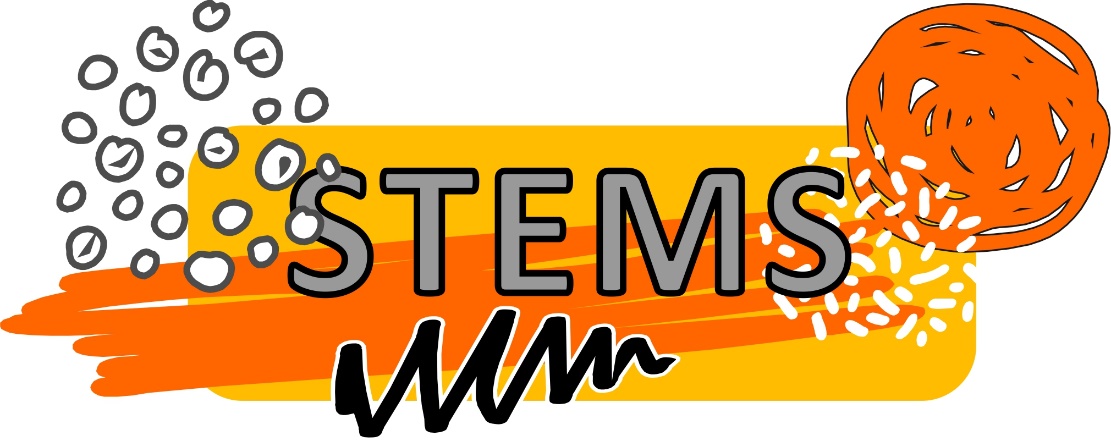 Kako motivirati i uključivati odrasle polaznikeProgram obuke za  Osoblje za obrazovanje odraslih i učiteljeUvodŠTO JE TO?	Dobro došli u Kako motivirati i uključivati odrasle sudionike, program obuke za osoblje i nastavnike u obrazovanju odraslih razvijen u sklopu projekta STEMS Erasmus +. KOME JE NAMIJENJEN?Ovaj program osposobljavanja usmjeren je na sve stručnjake za obrazovanje odraslih, uključujući i nastavno i nenastavno osoblje u ustanovama za obrazovanje odraslih. Navedene smjernice, strategije i alati mogu biti korisni i za početnike i za iskusne zaposlenike.ZAŠTO DA GA KORISTIM?Pomoći će vam da razvijete kompetencije povezane s podrškom i motiviranjem odraslih polaznika da ustraju u učenju. Program obuke sadrži učinkovite motivacijske strategije i alate za interakciju s odraslima polaznicima, uključujući upotrebu digitalnih alata i društvenih medija za povećanje sudjelovanja i angažmana polaznika. Koristi fleksibilniji, kombinirani pristup učenju i obuhvaća 60 sati treninga, s tim da se 30 sati poduke izvodi u učionici i 30 sati u internetskom okruženju. Pristup treninga - učenje u učionici ili učenje na daljinu - možete odabrati prema svom kontekstu treninga i potrebama.Sve pružene aktivnosti i materijali dostupni su na šest europskih jezika - engleskom, mađarskom, hrvatskom, bugarskom, rumunjskom i češkom. Ako trebate inačicu ovog programa obuke na drugom jeziku, posjetite stems-project.eu i odaberite jednu od ponuđenih jezičnih verzija.KOJE TEME OBUHVAĆA?Program obuke sadrži resurse za sljedeće teme:kako odrasli uče, komunikacija,upravljanje razredomuključivanje polaznika,digitalni alati u obrazovanju odraslih,marketing u obrazovanju odraslih,Sadrži i alat za samoprocjenu koji će polaznicima treninga pomoći da postave ciljeve učenja, nadgledaju i procjenjuju svoj napredak u učenju. Za detaljan pregled tema obuhvaćenih ovim Programom obuke pročitajte donju tablicu.Pregled programa osposobljavanja1. poglavlje: Kako odrasli uče1.1 Pregled1.2 Nastavni plan za učenje u učioniciRADNI LIST 1Cilj 1. poglavlja ovog programa je pomoći osoblju i nastavnicima za obrazovanje odraslih da poboljšaju svoja znanja i vještine na polju učenja odraslih, pozivajući se na glavne teorije i njihove implikacije, na karakteristične značajke učenja odraslih, na uloge i utjecaje didaktike i metoda u obrazovanju odraslih i glavnim zaprekama i motivacijama utvrđenim u učenju u odrasloj dobi. Iz tog razloga pružamo detaljan pregled tema iz 1. poglavlja sa svim fokusima i elementima kako bismo polaznicima omogućili potpuni spektar našeg pristupa temama jer su međusobno povezane, štoviše , kao i na neke druge dijelove programa.Još jedna svrha STEMS-a kao programa je pomoći profesionalnom osoblju organizacija i institucija za obrazovanje i osposobljavanje odraslih da učinkovito motiviraju i uključe odrasle u učenje i poboljšati proces poučavanja i učenja odraslih s kojima rade razvijajući svoja znanja i vještine kroz interaktivne aktivnosti učenja u zajednici kako bi se razumjele i povezale s izazovnim pitanjima učenja i obrazovanja odraslih. S tim u vezi, Poglavlje o učenju odraslih postavlja jasno, ali važno pitanje u srž svoje analize: Kako odrasli uče?Uzet ćemo pet dimenzija učenja odraslih kako bismo stekli temeljitu sliku o glavnom pitanju učenja odraslih. Stoga će nam sustavni uvid omogućiti da međusobno razvijamo svoja znanja i vještine u aspektima učenja odraslih kako slijedi:Teorije učenja i njihove implikacije Obilježja učenja odraslih - kako odrasli uče u situacijama učenja (na temelju životnih i radnih iskustava)Didaktika i metode obrazovanja odraslihPrepreke i motivacije u učenju odraslihŠto se tiče aktivnosti ovog poglavlja, razvili smo specifične zadatke kako bismo prikupili i podijelili neke relevantne značajke učenja odraslih pomoću kojih polaznici mogu otkriti i identificirati problematična područja radi rasprave i usporedbe s već postojećim znanjem o učenju i obrazovanju odraslih. U kontekstu aktivnosti, skupina stručnog osoblja i učitelji oblikuju manje skupine kako bi raspravljali o određenim pitanjima koja pomažu u razumijevanju i promišljanju tih pet aspekata učenja odraslih donoseći primjere prakse koje su polaznici okupili tijekom rada s odraslima.Kao rezultat, tih pet aspekata učenja odraslih omogućuju nam da teoriju povežemo sa praksom, prepoznamo neka daljnja područja za poboljšanje i identificiramo neka konkretna problematična područja u kojima daljnji razvoj može pomoći u poboljšanju i sudjelovanja i uspješnosti u učenju. Namjera nam je potaknuti sudionike da formuliraju pitanja za daljnje istraživanje i prepoznaju njihove uloge i potencijalne odgovornosti u promicanju kvalitetnog učenja odraslih. Razumijevanjem procesa učenja odraslih zajedno s izazovnim čimbenicima, ova situacija učenja definitivno će rezultirati razvojem vještina i kritičkim razmišljanjem kroz interakciju koja će se pružiti u toku ovog dijela programa.Polaznici će dobiti dovoljno vremena i prostora da formuliraju svoja pitanja i primjedbe na svako i sva područja koja ta određena područja nude za diskurs i analizu u dijelu učenja u učionici, međutim, on-line dio pružit će dovoljno prostora za daljnju razradu i razmišljanje kako bi pohvalili grupne aktivnosti i omogućili individualno poboljšanje i primjenu u samopromišljenim situacijama.Članovi grupe imat će tri zadatka:Rad u parovima kako bi razgovarali o teorijama učenja i povezali ih s određenim misliocima;Korištenje igre uloga kako bi se prepoznala ograničenja i teret slobode nastavnika  za odrasle.Igra uloga podrazumijevat će se na način da osmisli i razvije ciklus učenja (danski primjer!) gdje odgajatelj / moderator mora pokazati kako raditi s grupom odraslih kako bi razgovarali o određenom problemu (npr. da razumiju upotrebu perfekta u engleskoj gramatici na konkretnim primjerima prošlih, sadašnjih i budućih perfekata). Nastavnik mora izvesti svoje namjere i opisati relevantan pristup i metodu odabranu za učinkovito znanje kroz eksperimentalni prijenos učenja, dok članovi grupe moraju prepoznati ograničenja i izbore učenja. Polaznici moraju ukratko opisati svoj pristup temi. Igra uloga igrat će se u dvije skupine, pretpostavljajući da u programu neće biti više od 30 ljudi! Ponovni rad u parovima na utvrđivanju prepreka i motivacije za učenje u odrasloj dobi.Teme 1. poglavlja za raspravu:Teorije učenja i njihove implikacije Razumijevanje učenjaGlavne značajke pojedinih teorija učenja i obrazovanja odraslihBiheviorizam koji se odnosi na konekcionizam i uvjetovanostKognitivizam - društveni kognitivizamPragmatizam i konstruktivizam - socijalni konstruktivizamEksperimentalno učenjeHumanizam i pragmatizam Transformativno učenje Sveobuhvatna teorija učenjaAndragogija kao znanost o obrazovanju i učenju odraslih (Knowles)Obilježja učenja odraslih - kako odrasli uče u situacijama učenja (na temelju životnih i radnih iskustava)KAKO ODRASLI UČEPromjene u sposobnosti učenjaVrste učenjaKognitivno učenjeEmocionalno učenjeUčenje temeljeno na ponašanjuEksperimentalno učenjeTradicionalni oblici učenja u kontekstu kultureSuočavanje sa situacijama učenja kao izazovDidaktika i metode obrazovanja odraslihUčinci različitih teorija učenja i razlozi s obzirom na vlastite didaktičke aktivnostiDidaktički principi obrazovanja odraslih- Orijentiran na sudionike- Orijentirano na iskustvo- povezan s životnih okruženjemPrepreke i motivacije u učenju odraslihPozadina uključivanja u obrazovne procese:Psihološke dimenzijeAspekti povezani s grupomSociološko-demografski aspektiNedostatak obrazovanja i napuštanje školeVanjski čimbenici i sudjelovanje u obrazovanju odraslih / prepreke sudjelovanjuOKVIRNI uvjetiTroškoviVrijemeMjesto / ProstorKulturaTrajanjeTerminRodno specifični aspektiPreporuke za čitanje:Bélanger, Paul (2011.) Teorije u učenju i obrazovanju odraslih Opladen: Izdavači BudrichJarvis, Peter (2004.) Obrazovanje odraslih i cjeloživotno učenje London-NY: Routledge Falmer Pp. 82- 118 (prikaz, stručni).Jarvis, Peter (2006.) Prema cjelovitoj teoriji ljudskog učenja. Cjeloživotno učenje i društvo koje uči. Svezak I. London - NY: RoutledgePätzold, Henning (2011.) Učenje i podučavanje u obrazovanju odraslih Opladen: Izdavači Budrich2. poglavlje: Komunikacija2.1 Pregled2.2 Plan lekcije za učenje u učioniciRadni list 1 - Slike za aktivnost Uputa za crtanje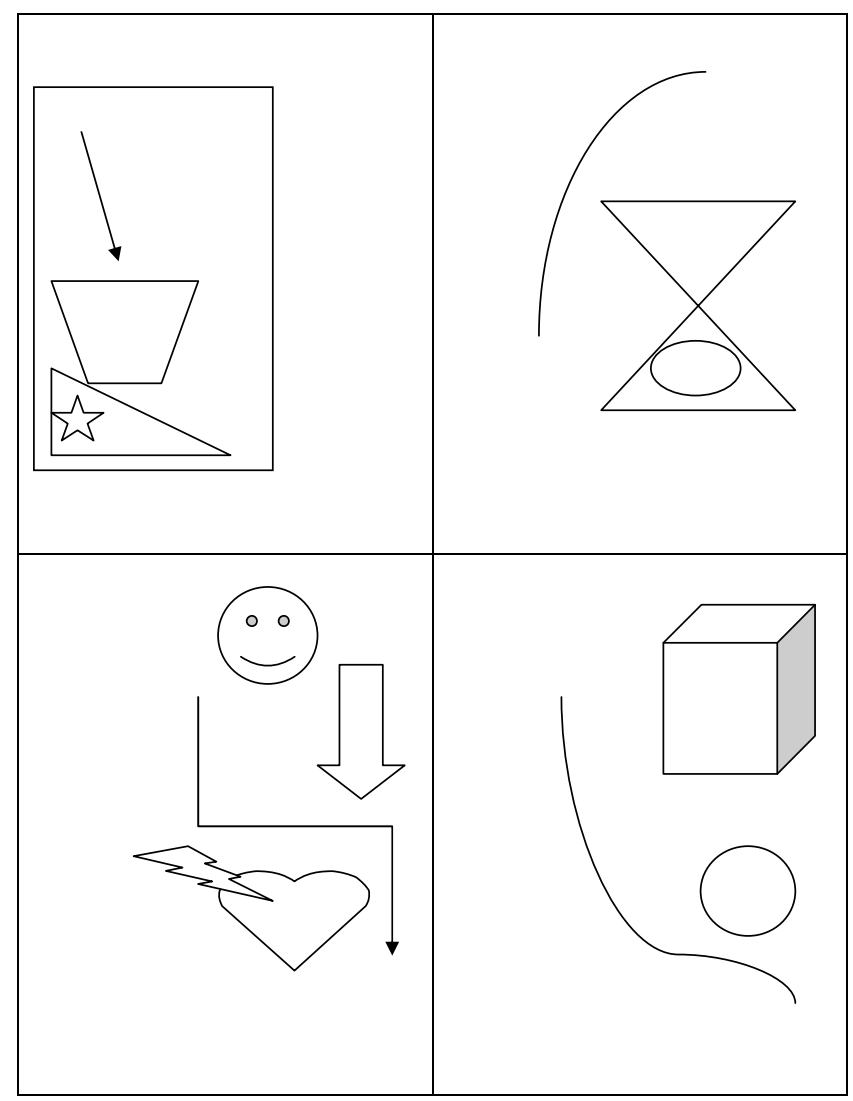 Radni list 2 - Upute za aktivnost „Loš slušatelj“GOVORNICIPROMATRAČISLUŠATELJIRadni list 3 - Priča o Pantu PletikosiPANTO PLETIKOSAU čekaonici Medicinskog centra u Copa Cabani bilo je osamnaest ljudi. Na vratima sobe ispred koje je sjedila većina ljudi nalazila se ploča s natpisom „Dr Panto Pletikosa, psihijatar; Pavica Marich, medicinska sestra ”. U čekaonici je bio general odjeven u civila, muškarac u crnim cipelama, bijelac s trogodišnjim crnim dječakom, žena s uvijačima u kosi, nekoliko djevojčica i dječaka i muškarac velikog nosa. Odjednom se u hodniku začuo oštar zvuk brzih koraka; 40-godišnja žena lijepog izgleda ušetala je u čekaonicu za kojom je krenuo krupan muškarac koji se mrštio. Žena je šmrcala. Ušli su u liječničku ordinaciju bez kucanja. Začuli su se zvukovi automobila i zavijanje vjetra koji je dopirao izvana. Bila je jesen. General odjeven u civila upravo je glasno zakašljao kad je jedan od dječaka u čekaonici pomislio da je čuo pucanj. Crvenokosa 40-godišnjakinja bijesno je izašla iz liječničke ordinacije, a dr. Pletikosa držeći se za glavu. Mali crni dječak počeo je plakati.Radni list 4 - StajališteSLIKA 1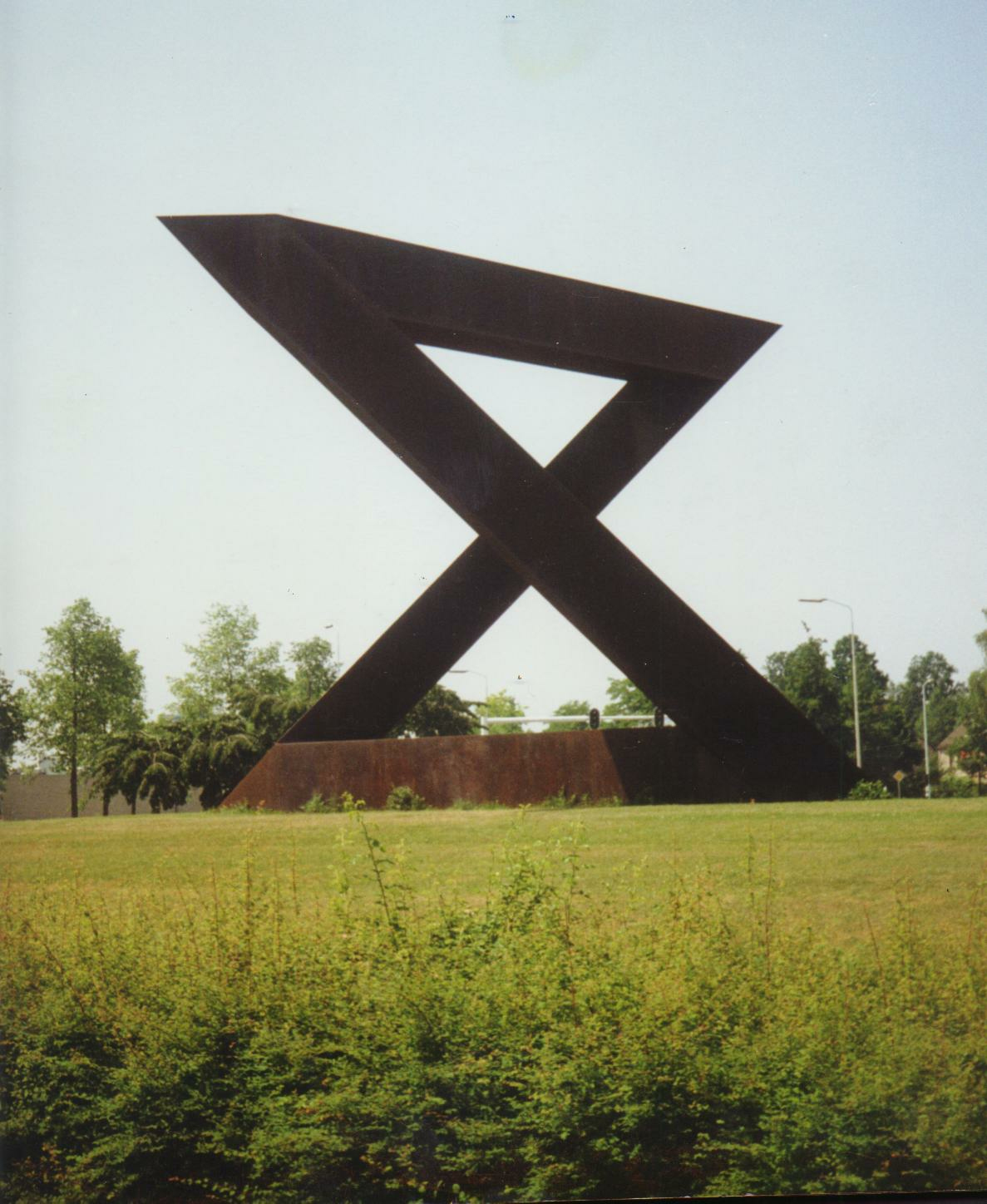 SLIKA 2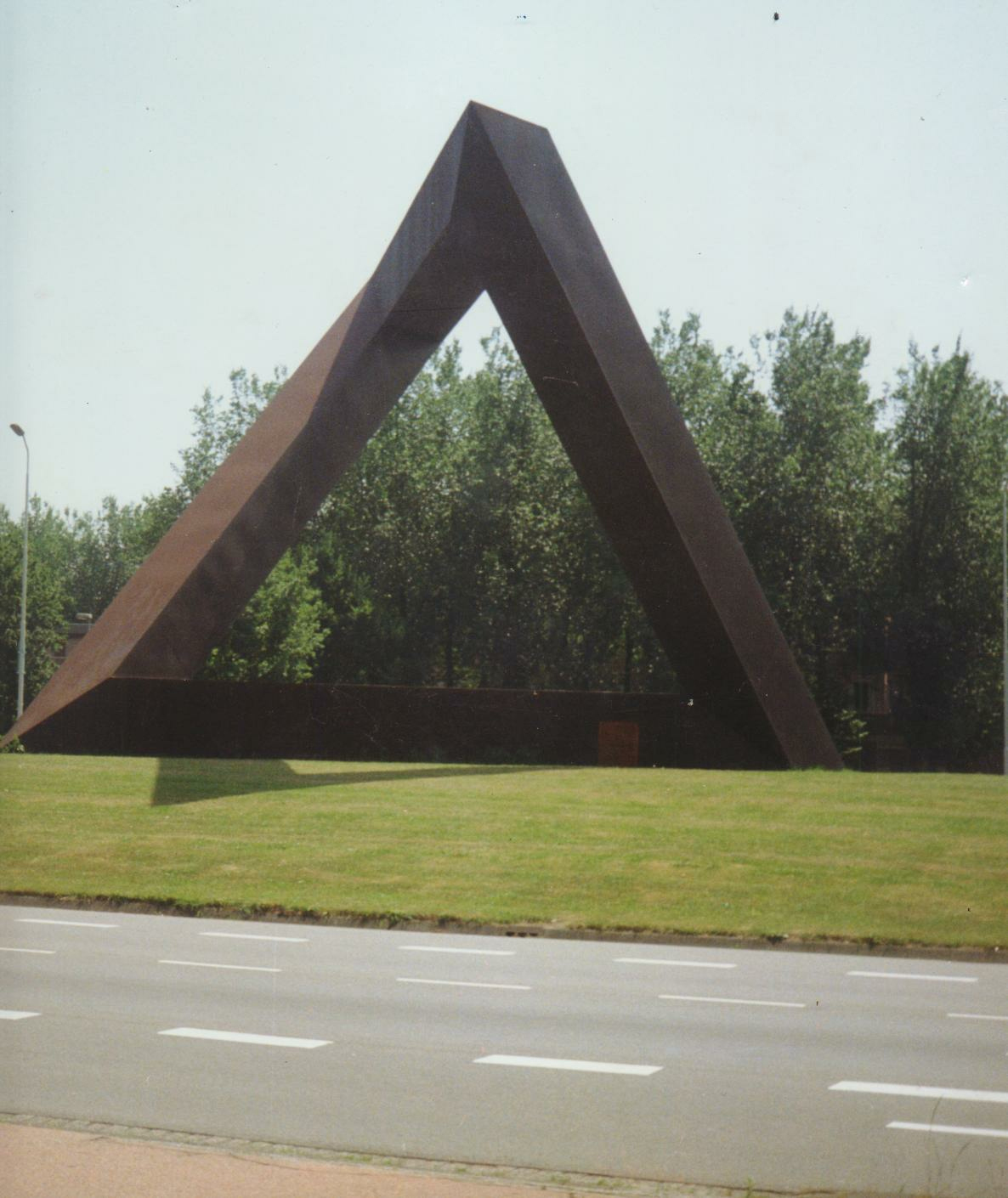 SLIKA 3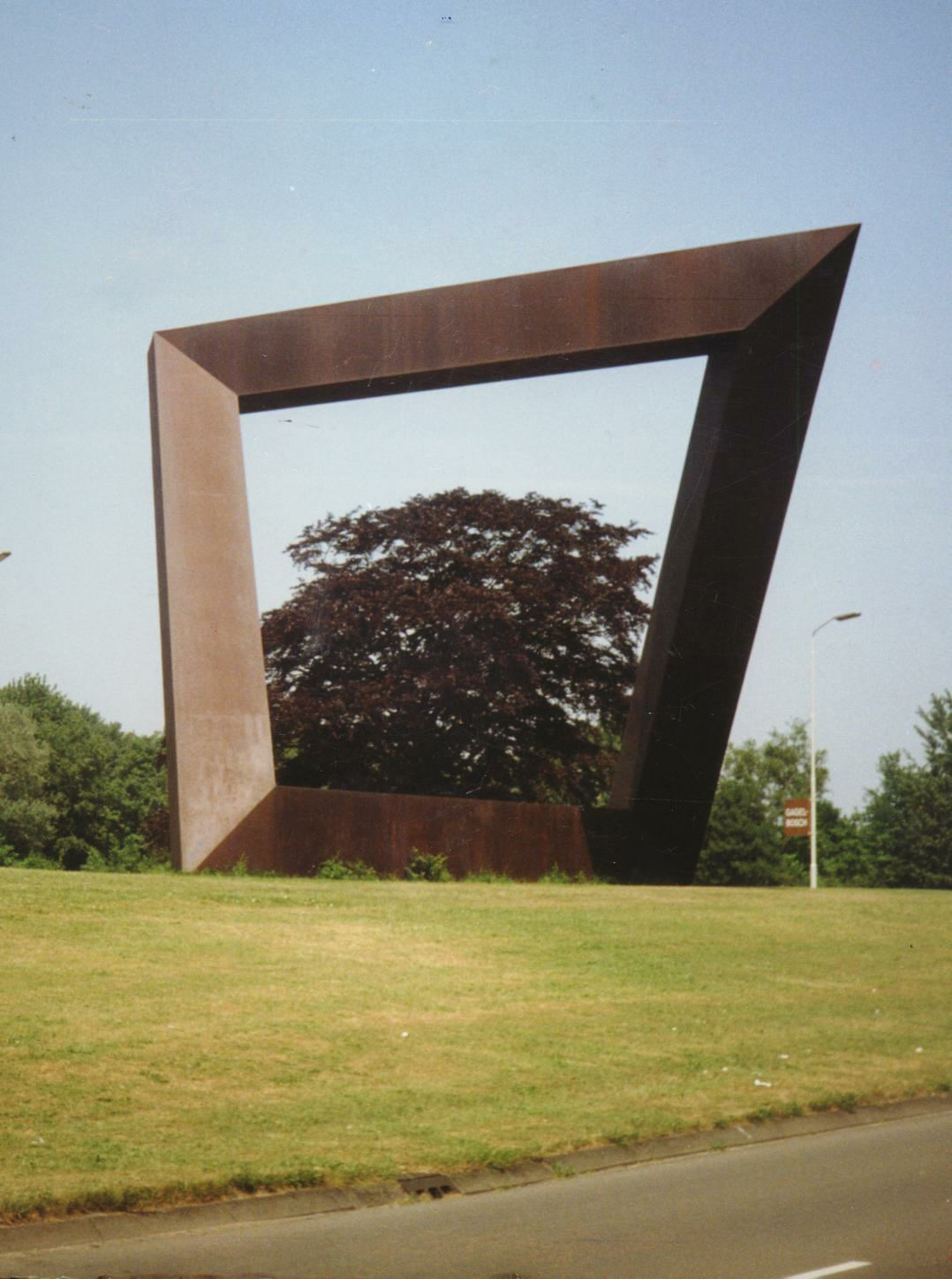 SLIKA 4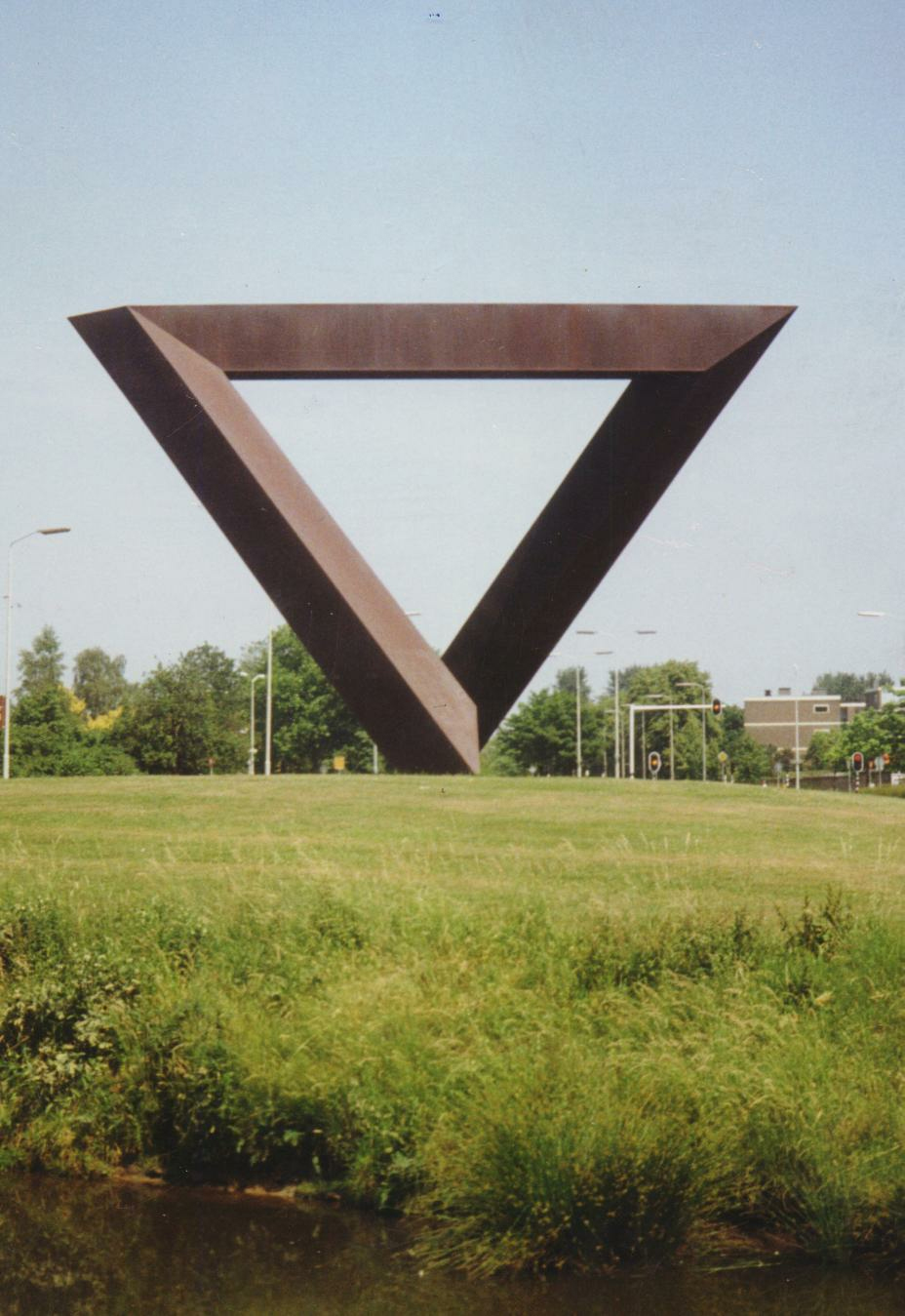 Radni list 5 - "Ja" poruke scenarijiRadni list 6 - Primjeri ometajućeg ponašanjaPročitajte navedene vrste remetilačkih ponašanja i pokušajte smisliti najmanje 2 načina na koje možete na njih konstruktivno reagirati ili im se suprotstaviti.Radni list 7 - Situacije uloga i karta za ocjenjivanjeSITUACIJA 1ULOGA A Radite u centru za obrazovanje odraslih. Novi semestar je tek započeo i došlo je do promjene uobičajenog rasporeda predmeta u odnosu na prethodni semestar. Kratko ste zaposleni i ova promjena rasporeda bila je jedina opcija koja je uspjela za sve moderatore i planirane aktivnosti. Jedan od polaznika nije zadovoljan promjenom rasporeda predmeta za novi semestar. Došli su vam se požaliti i vrlo su bezobrazni. Ne možete promijeniti raspored predavanja u učionici zbog jednog polaznika. ULOGA BPohađate tečaj u centru za obrazovanje odraslih. Novi semestar je tek započeo i došlo je do promjene uobičajenog rasporeda predmeta u odnosu na prethodni semestar. Pod stresom ste jer nova promjena rasporeda ne odgovara vašem rasporedu rada. Svakog drugog tjedna radite popodne, a tečaj je popodne, što znači da biste propustili pola nastave. Vaš šef ne brine o vašem tečaju i mora raditi samo ujutro. Došli ste u upravu i nervira vas činjenica da centar nije fleksibilan i ne nudi rješenje vašeg problema.SITUACIJA 2ULOGA A Voditelj ste nastavnika u centru za obrazovanje odraslih. Centar je upravo angažirao novog nastavnika za jedan od tečajeva koje nudite. Dajete novom učitelju malo vremena da se prilagodi prije nego što sjednete na jedan od njihovih predavanja i promatrate njihov rad, ali već ste dobili nekoliko pritužbi polaznika tečaja. Sjedili ste i promatrali jedan od predavanja novih učitelja. Primijetili ste da se ne pripremaju dobro za nastavu, nastavljaju improvizirati i ne znaju odgovoriti na pitanja polaznika. Znate da su prvi dojmovi vrlo važni za odrasle polaznike i da bi mogli odustati od tečaja ako se kvaliteta nastave ne poboljša. Imate sastanak s učiteljem nakon nastave kako biste pokušali dobiti njihove povratne informacije i priopćiti im svoje prigovore. Ključno je da se usavršavaju i ulažu više napora u svoje lekcije.ULOGA BUčitelj ste koji honorarno radi u dvije škole - osnovnoj i srednjoj. Nedavno ste angažirani da predajete tečaj u centru za obrazovanje odraslih, što znači da svaki dan zbog posla morate putovati na tri različita mjesta. Uz to, morate podučavati tri vrlo različite vrste polaznika, različitih stupnjeva kompetencije. Centar vas je angažirao u zadnji čas i niste imali previše vremena za pripremu prije početka tečaja. Odjednom vam je učitelj u centru rekao da će danas sjediti i promatrati vašu lekciju, bez prethodne najave. Nakon lekcije sjednete s učiteljem koji vam neprestano daje negativne povratne informacije o vašem predavanju. Vi ste profesionalac s više od 15 godina učiteljskog iskustva i osjećate se uvrijeđeno ovim povratnim informacijama o svom radu.Ocjena igre uloga3. poglavlje: Upravljanje razredom 3.1 Pregled3.2 Nastavni plan za učenje u učionici4. poglavlje: Uključivaje polaznika 4.1 Pregled4.2 Plan lekcije za učenje u učionici5. poglavlje: Digitalni alati u obrazovanju odraslih5.1 Pregled5.2 Nastavni plan za učenje u učioniciRadni list 1 - Stablo kompetencija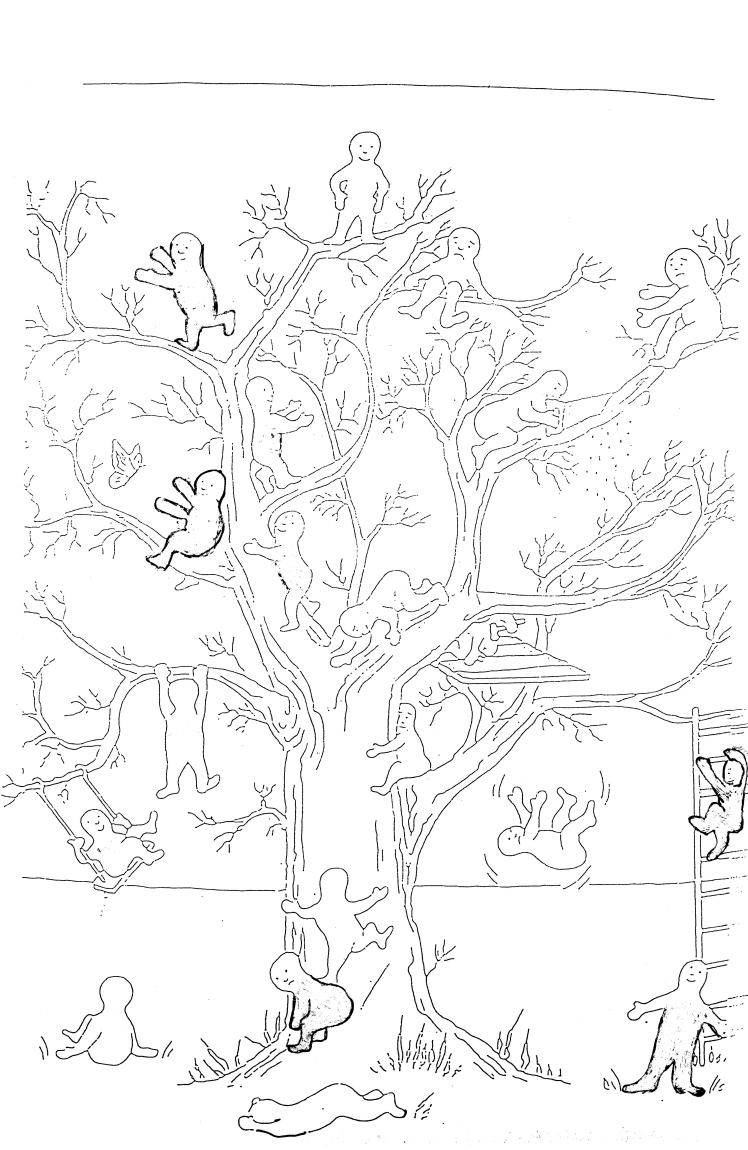 Radni list 2 - Kriteriji za odabir alataKoga? Tko su polaznici? Koliko već znaju o temi? Koji su dobni rasponi, spolna podjela, mješavina kultura i hijerarhije na djelu?Zašto? Koji je sveukupni cilj učenja? Što polaznici žele naučiti? Pohađaju li obuku dobrovoljno?Kada? Koliko je vremena na raspolaganju za trening? Postoje li vremenska ograničenja vezana uz posao ili sezonu? Gdje? Gdje će se održati trening? U zatvorenom ili vani? Koja je oprema dostupna? Za što? Koji su ciljevi treninga? Što će polaznici nakon treninga moći učiniti drugačije?Što? Što će konkretno polaznici naučiti? Koja nova znanja, vještine i stavove želite razviti?Na koji način? U kojim će se aktivnostima učenja polaznici baviti kako bi naučili sadržaj? Koraci treninga? Kako ćete ocjenjivati trening?Radni list 3 - QR kôdovi kviza(Stvorite interaktivne prezentacije i kvizove.)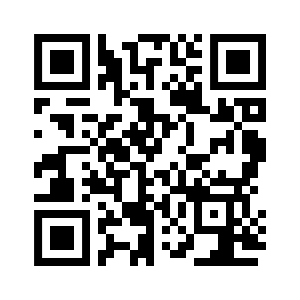 (Stvorite flash kartice.)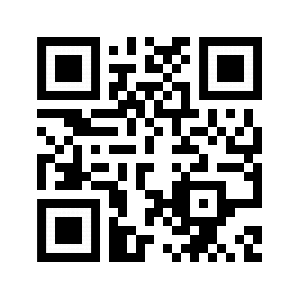 (Kahoot)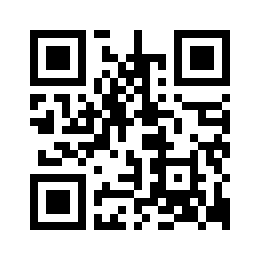 (EDpuzzle)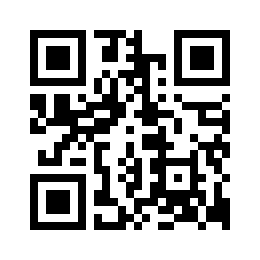 (Digitalni otisak)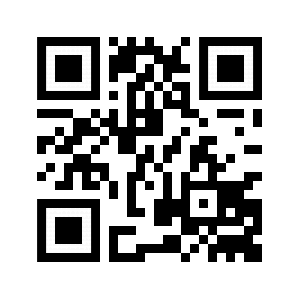 Edu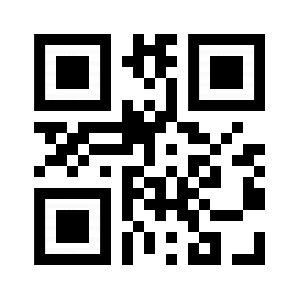 (Informacije, komunikacija, stvaranje sadržaja, sigurnost i rješavanje problema.)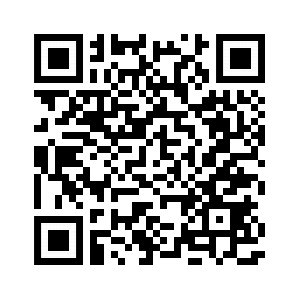 (Omogućuje drugima da se nekomercijalno remiksiraju, dorade i nadovežu na vaš rad.)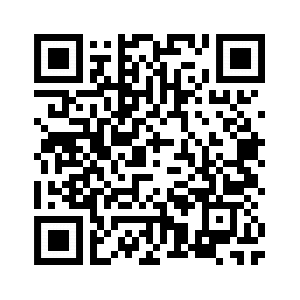 Radni list 4 - Pitanja o QR kvizu1. Ovaj alat možete koristiti za: 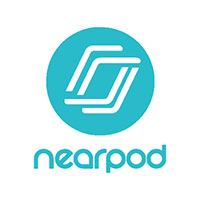 2. Ovaj alat možete koristiti za: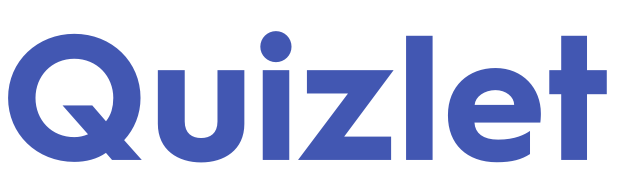 3. Koji se alat može koristiti za upravljanje kvizovima, raspravama ili anketama?4. Koji se alat može koristiti za umetanje pitanja, komentara i objašnjenja u videozapise? 5. Kako nazvati trag podataka koje stvaramo tijekom korištenja Interneta (web stranice koje posjećujemo, e-mailove koje šaljemo i informacije koje šaljemo mrežnim uslugama. 6. Koji se naziv domene koristi isključivo za obrazovne institucije?7. Koja su ključna područja digitalne kompetencije? 8. Što ova licenca radi? 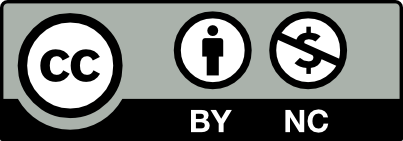 Radni list 5 – Odgovori na QR  kviz rješenja1. Ovaj alat možete koristiti za: A) izraditi interaktivne prezentacije i kvizove.2. Ovaj alat možete koristiti za:B) izradite flash kartice.3. Koji se alat može koristiti za upravljanje kvizovima, raspravama ili anketama?C) Kahoot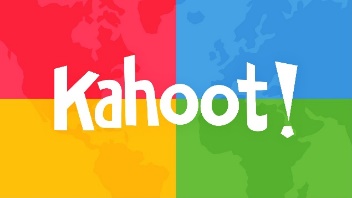 4. Koji se alat može koristiti za umetanje pitanja, komentara i objašnjenja u videozapise? D) EDpuzzle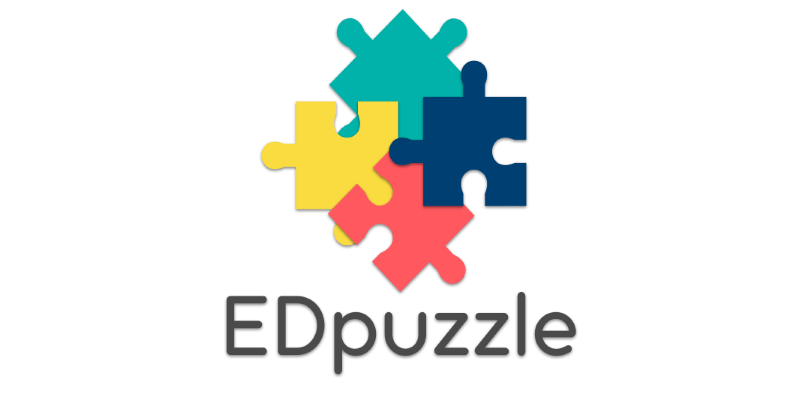 5. Kako nazvati trag podataka koje stvaramo tijekom korištenja Interneta (web stranice koje posjećujemo, e-mailove koje šaljemo i informacije koje šaljemo mrežnim uslugama. E) Digitalni otisak6. Koji se naziv domene koristi isključivo za obrazovne institucije?F) .edu7. Koja su ključna područja digitalne kompetencije? G) Informacije, komunikacija, stvaranje sadržaja, sigurnost i rješavanje problema.8. Što ova licenca radi? H) Omogućuje drugima da se nekomercijalno remiksiraju, dorade i nadovežu na vaš rad.6. poglavlje: Marketing u obrazovanju odraslih 6.1 Pregled6.2 Plan lekcije za učenje u učionici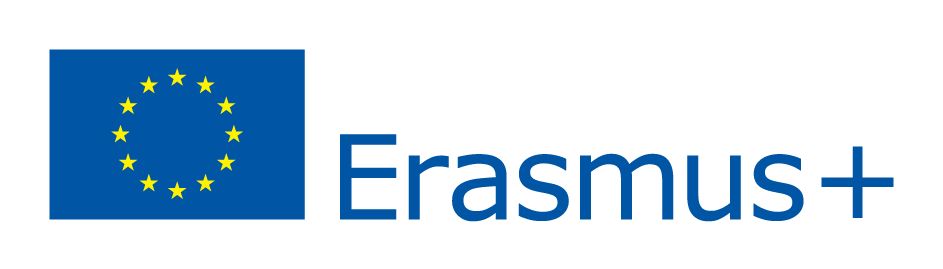 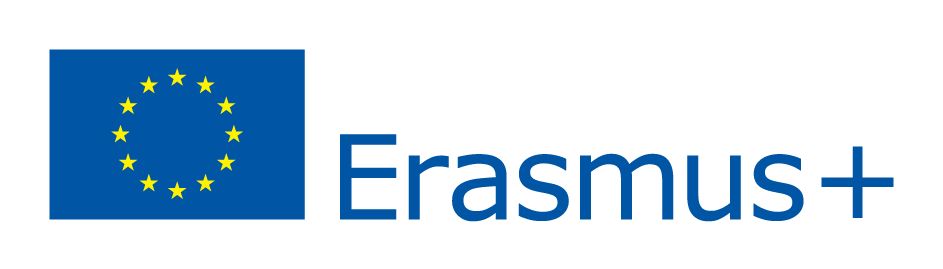 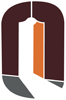 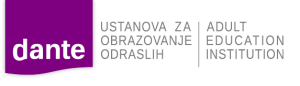 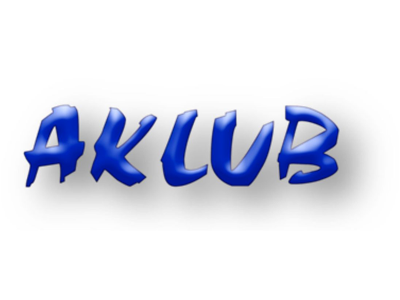 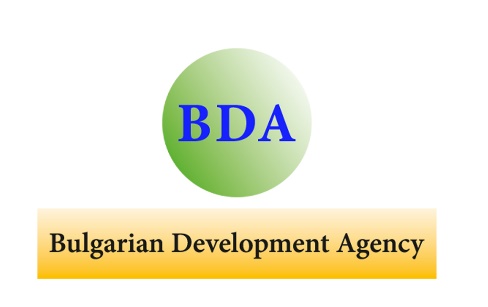 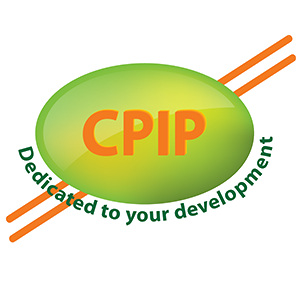 POGLAVLJETEMEISHODISATISATISATIDODATNI MATERIJALI ZA ONLINE UČENJEPOGLAVLJETEMEISHODIUKUPNO60F2F(30)ONLINE(30)DODATNI MATERIJALI ZA ONLINE UČENJE1. KAKO ODRASLI UČEteorije učenja i njihove implikacijeobilježja učenja odraslih - kako odrasli uče u situacijama učenja (na temelju životnih i radnih iskustava)didaktika i metode obrazovanja odraslihprepreke i motivacije u učenju odraslihrazumijeti teorije učenja odraslihbolje primijeniti didaktičke metode obrazovanja odraslihkoristiti odgovarajuće odgovore na prepreke i motivacije u učenju odraslih kako bi se realiziralo uključivanje u obrazovanje odraslihpovezati učenje odraslih s novom stvarnošću633Dostupno na stems-project.eu2. KOMUNIKACIJAaktivno slušanjeUčinkovita komunikacijaUpravljanje konfliktimaprepoznati ključne elemente međuljudske komunikacijepoboljšati verbalnu i neverbalnu komunikacijuriješiti potencijalne komunikacijske barijerestvoriti kulturu empatije, poštovanja, pristupačnosti i autentičnostirazviti dobar odnos s polaznicima1477Dostupno na stems-project.eu3. UPRAVLJANJE RAZREDOMstvaranje pozitivne atmosferegrupna dinamika i kohezijadavanje uputa i pružanje smjernicastvaranje ugodne, opuštene atmosferepomoć polaznicima da se međusobno upoznajupomoći u održavanju skupa pravila u učionici koje će polaznici prihvatitidati jasne uputepružiti smjernice o obavljanju aktivnostinavesti svrhu i korisnost svake aktivnosti633Dostupno na stems-project.eu4. UKLJUČIVANJE POLAZNIKAstvaranje interesaaktivno sudjelovanje polaznikausmjerenost i ustrajnost polaznika na ciljsamopouzdanje polaznika i autonomija polaznikapomoći polaznicima da razviju realna očekivanja i ciljeve za svoje učenjenapraviti zadatke koji su dovoljno izazovni da uključe polaznike, ali da ne prelaze njihove sposobnostidati pozitivne povratne informacije i ocjenu polaznicimapobrinuti se da polaznici redovito doživljavaju uspjehpoticati pitanja i druge doprinose polaznikapodijelite što veću odgovornost za organiziranje procesa učenja s polaznicima1477Dostupno na stems-project.eu5. DIGITALNI ALATI U OBRAZOVANJU ODRASLIHintegriranje digitalnih alata u nastavu i učenjeodabir prikladnih alata prema ishodima učenja i profilu polaznikadizajniranje, organizacija i izvođenje nastavnih aktivnosti uz pomoć digitalnih alataohrabrivanje polaznika u korištenju platformi za učenje u nastaviprocjena procesa učenja i poučavanja pomoću digitalnih alatakorištenje mrežnih resursa za učenje i platforma za poboljšanje svojih kompetencija, traženje savjeta i povezivanje s drugim profesionalcima u AE sektoru1055Dostupno na stems-project.eu6. MARKETING U OBRAZOVANJU ODRASLIHMarketing i marketinški miks za obrazovne institucijeKorištenje digitalnih alata u marketinškoj promidžbi obrazovnih proizvodashvatiti važnost marketinga u obrazovnom sektorushvatiti marketinški miks (proizvod, cijena, promocija, mjesto, ljudi) i moći koristiti ovaj alat u obrazovnoj ustanoviotkriti i definirati marketinški segment obrazovnog proizvoda, poput obrazovnog tečajadizajnirati i razviti obrazovni proizvod i odrediti njegove značajke u skladu s potrebama ciljnog tržišnog segmentaupotrijebiti digitalne alate (npr. grafički alat Canva, društvene mreže) za marketinšku promociju obrazovnog proizvoda1055Dostupno na stems-project.euCILJNA SKUPINAOsoblje za obrazovanje odraslih i učitelji / moderatoriTEMETeorije učenja i njihove implikacijeObilježja učenja odraslih - kako odrasli uče u situacijama učenja (na temelju životnih i radnih iskustava)Didaktika i metode obrazovanja odraslihPrepreke i motivacije u učenju odraslihISHODI UČENJAPolaznici će bolje razumjeti kako odrasli uče i moći će povezati teoriju sa praksom, prepoznati prepreke i motivacije kako bi odrasle uspješnije uključili u učenje relevantnim metodama i alatima obrazovanja odraslih.Izravni ishodi:Razumijeti teorije učenja odraslihUspješnije primijeniti didaktičke metode obrazovanja odraslihKoristiti odgovarajuće odgovore na prepreke i motivacije u učenju odraslih kako bi se realiziralo uključivanje u obrazovanje odraslihPovezati učenje odraslih s novom stvarnošćuTRAJANJE6 sati:Tri 45-minutna predavanja u učioniciTri 45-minutna predavanja na daljinuN.TRAJANJE(MINUTE)SADRŽAJ / AKTIVNOSTIKORIŠTENE METODERESURSI I MATERIJALI160Teorije učenja za odrasle, utvrđivanje potreba odraslih polaznika, stilovi i profili učenja / prezentacija, rasprava. Planirani postupak s relevantnim fazama:Moderator opisuje fokus lekcijePostavljanje scene s polaznicima - razumijevanje karakteristika učenja odraslihVodeća pitanja za razradu (primjeri):Što bi po vašem mišljenju mogle biti glavne karakteristike učenja odraslih?Što se razlikuje između učenja djeteta i učenja odraslih?Zašto mislite da bi moglo biti korisno opisivati učenje odraslih teorijom?prezentacija o teorijama učenja odraslih *(30 min)Rasprava o temi s članovima grupa:Individualna postavka koja odgovara teorijama učenja korištenim kod identičnih mislilaca i njihovim pristupima učenju u odrasloj dobi.Koraci za moderatora i sudionike:Prvo prikupite tri tradicionalne skupine teorija učenja koje su utjecale na razumijevanje učenja odraslih:(Biheviorizam, kognitivizam, konstruktivizam)Prikupite ona druga tri koja su također stekla priznanje u učenju odraslih (eksperimentalno učenje; transformativno učenje i sveobuhvatne teorije učenja)Odabirom jedne od tih teorija i pokušajte je povezati s jednim ili dva mislioca koji će opisivanjem učenja odraslih predstavljati tu određenu skupinu.Pokušajte ukratko objasniti koji su ključni aspekti vaše odabrane teorije učenja i njezin utjecaj na učenje i obrazovanje odraslih.Materijali koji će se koristiti za ovu aktivnost su prezentacija i relevantan Youtube video!(30 min) -- Grupne radne aktivnostiPrezentacija Preporučena literaturaTeorija učenja odraslih: https://www.youtube.com/watch?v=Uk6QFlUYrkE260Primjena odgovarajućih metoda i tehnika za podučavanje odraslih uz prezentaciju, raspravuPlanirani postupak s relevantnim fazama:Moderator opisuje fokus druge faze lekcije ističući neke važne aspekte didaktike i metode učenja odraslih;prezentacija o tome kako odrasli uče;Refleksije:Vodeća pitanja za razmišljanja:Koje su ključne metode pomaganja drugima da uspješno uče?Koja je uloga dijaloga i promišljanja?Kakav je utjecaj eksperimentalnog učenja odraslih?(30 min)Rasprava o temi s igranjem uloga radi razumijevanja uloga i utjecaja didaktike i učinkovitih metoda koje se koriste u obrazovanju odraslih na primjeru iz Journal - Adult Education and DevelopmentIgra uloga objašnjena u letku ispod!(30 min)Grupne radne aktivnostiPrezentacija Preporučena literaturaKAKO ODRASLI UČEHttps://Www.Youtube.Com/Watch?V=3ldewyddjbgŠest principa učenja odraslih: Https://Www.Youtube.Com/Watch?V=Vlj7crwki-Ihttps://www.dvv-international.de/en/adult-education-and-development/editions/aed-862019-the-good-adult-educator360Utvrđivanje izvora motivacije i prepreka za učenje odraslih i selekciju, primjena odgovarajućih metoda i strategija koje podržavaju angažman i sudjelovanje u učenju odraslih.Planirani postupak s relevantnim fazama:Moderator koji postavlja scenu s polaznicima: kakav je utjecaj prepreka / motivacija?Primjeri pitanja:Pokušajte identificirati općenitu svakodnevnu prepreku i motivacijski pokretač koji utječe na kvalitetno učenje odraslih?Kako vrijeme može postati ili prepreka (nedostatak, krutost) ili motivirajući čimbenik (vrijeme i datum, fleksibilnost, pravilnost itd.)?Koja je posljedica Sadržaja učenja koji je dominantno teoretski (prepreka) umjesto da se uravnoteži sa stvarnim postavkama iz prakse (motiviranje)? prezentacija o motivacijama i preprekama - koja je uloga za bolju klimu za učenje?(20 min)Rasprava o temi s posebnom igrom usporedbe - ponovni rad u parovima kako bi se identificirale prepreke i motivacija s njihovim utjecajima na učenje odraslih.Moderator dijeli grupu u parove;Moderator će zatražiti od svakog para da sakupi 2 prepreke i 2 motivacijska čimbenika (unutarnja ili vanjska) koji utječu na učenje odraslih. Parovi moraju objasniti kako te prepreke / vanjski čimbenici i motivacija mogu utjecati na učenje odraslih!(20 min)Zaključci i poruke (20 min)Grupne radne aktivnostiPrezentacija Preporučena literaturaUčenje odraslihTehnike: https://www.youtube.com/watch?v=8leJYqI_dNwCILJNA SKUPINAProfesionalci u obrazovanju odraslih, uključujući i nastavno i nenastavno osobljeTEME- Aktivno slušanje- Učinkovita komunikacija- Upravljanje konfliktimaISHODI UČENJADefinirati i prepoznati ključne elemente međuljudske komunikacijePoboljšati verbalnu i neverbalnu komunikaciju Riješiti potencijalne komunikacijske barijere Stvoriti kulturu empatije, poštovanja, pristupačnosti i autentičnosti Razviti dobar odnos s polaznicimaTRAJANJE14 sati:Sedam 45-minutnih predavanja u učionici Sedam 45-minutnih predavanja učenja na daljinuNTRAJANJE(MINUTE)SADRŽAJ / AKTIVNOSTIKORIŠTENE METODERESURSI I MATERIJALI125Upute za crtanje Moderator stavlja sudionike u parove, a polaznici sjedaju leđima okrenuti jedan prema drugome.Svaki sudionik dobiva crtež koji moraju međusobno opisati, olovku i prazan list papira.Moderator daje upute: polaznici se ne mogu gledati ili pokazivati crteže, mogu samo usmeno komunicirati.Polaznici se izmjenjuju, preuzimajući ulogu osobe koja opisuje sliku i osobe koja crta opisanu sliku.Nakon dovršavanja oba crteža, polaznici ustaju i međusobno pokazuju svoje crteže, uspoređujući izvornik i kopiju.Moderator traži od grupe da procijeni aktivnost:Kako ste se osjećali tijekom ove aktivnosti?Je li bilo teško dati upute / nacrtati sliku?Moderator i grupa zaključuju da se poruka koju namjeravamo poslati i način primanja te poruke mogu razlikovati.Rad u paruDiskusijaOlovke, papir Radni materijal 1210PrezentacijaModerator daje kratki teorijski uvod u komunikacijski proces i prepreke u komunikaciji.Plenarna sjednicaPrezentacijaPrijenosno računaloProjektor / TVPrezentacija komunikacije za 2. poglavlje320Loš slušatelj Moderator grupira sudionike u skupine od po troje. Svakom sudioniku dodijeljena je uloga:govornik, slušatelj i promatrač. Polaznici crtaju papiriće koje predavač dijeli kako bi saznao koja je njihova uloga.Svaki sudionik pročita upute na svom listiću prije početka aktivnosti.Svaki slušatelj na listiću dobiva različite upute (zajedno s uputama da ne pokaže rad nikome drugome):Pažljivo slušajte i postavljajte relevantna pitanja u odgovarajuće vrijeme.Prekidajte i spriječavate govornika da završi rečenicu.Često mijenjajte temu.Često dajte komplimente govorniku.Kritizirajte govornika.Smijte se kad je govornik ozbiljan.Razgovarajte s nekim dok govornik govori.Gledajte okolo po sobi i doimajte se rastreseno dok govornik govori.Dajte savjet, a da vas nitko to nije tražio.Budete šokirani ili uvrijeđeni onim što govori govornik.Ne uspostavljajte kontakt očima sa govornikom.Govornici dobivaju upute da smisle nešto zbog čega se snažno osjećaju i da budu spremnigovoriti o ovoj temi pet minuta.Promatrači dobivaju uputu da šutke bilježe sve interakcije između slušatelja igovornika. Trebali bi bititihi tijekom cijelog razgovora.Nakon završetka razgovora, moderator traži od sudionika da procijene aktivnost:Kako ste se osjećali tijekom ove aktivnosti?Što se dogodilo?Što su promatrači primijetili?Što su primijetili govornici?Koje su upute imali slušatelji?Moderator postavlja zaključna pitanja:Jeste li osjećali da slušatelji slušaju?Kako se osjećate kad netko ne sluša što govorite?Moderator može zapisati odgovore svih sudionika na ploču.Grupni radDiskusijaRadni materijal 2410PrezentacijaModerator daje kratki teorijski uvod u aktivno slušanje i savjete za aktivno slušanje u komunikaciji.Plenarna sjednicaPrezentacijaPrijenosno računaloProjektor / TVPrezentacija komunikacije za 2. poglavlje525Dobar slušateljModerator dijeli sudionike u parove.U parovima polaznici odabiru drugu temu zbog koje imaju snažne osjećaje i vode dijalog s jednom osobom koja započinje raspravu i partnerom koji sluša. Govornici se upućuju da provjere slušaju li aktivno slušatelji.Polaznici tada mijenjaju uloge od govornika do slušatelja. Nakon što su oba sudionika iskusila obje uloge, moderator sa polaznicima pregledava aktivnost.Govornici daju povratne informacije o vještinama slušanja svog partnera, objašnjavaju koje su primjere strategija aktivnog slušanja primijetili. Polaznici također uspoređuju kako su se osjećali u prethodnoj aktivnosti (Loš slušatelj).Olovke i olovke, papir15Pauza za kavu635Prepričavanje priča Svi polaznici osim jednog napuštaju sobu. Moderator jednom pročita sudioniku priču o Pantu Pletikosi. Sudionik pokušava zapamtiti što je moguće više priče. Tada prvi sudionik dolazi po sljedećeg (uvodi ih u sobu) i prepričava priču s onoliko detalja koliko se sjeća.Postupak se ponavlja sve dok svi polaznici ne uđu u sobu i ne čuju / prepričaju priču.Moderator zatim ponovno pročita originalnu priču i provjeri sa polaznicima:Koje su se pogreške dogodile u prepričavanjima priče?Koji su se detalji pamtili? Zašto?Moderator i polaznici zaključuju da se u komunikaciji mogu dogoditi nenamjerni šum i smetnje - izgovoreno nije nužno isto što i ono što se čulo, čak i ako smo pokušali pažljivo slušati.Grupni radDiskusijaRadni list 3820SVJETONAZOR U prvom dijelu aktivnosti moderator predavače grupira sudionike u skupine od po 4 osobe. Jedan sudionik iz svake skupine odlazi do moderatora (jedan za drugim) i prikazuje mu se slika. Svaki sudionik vidi drugačiju sliku konstrukcije koju je Arie Berkulin stvorio iz 1977. pod nazivom Swing. (U slučaju da ima 20 ili više sudionika, dvije će skupine vidjeti istu sliku). Polaznici se vraćaju u svoju grupu i opisuju ono što su vidjeli ostalim članovima grupe, koji zatim moraju nacrtati sliku prema njihovim uputama.U drugom dijelu aktivnosti, moderator traži od skupina da pokažu što su nacrtali, provjerava s osobom koja je vidjela sliku koliko su crteži točni, a ostatak grupe da pogodi o čemu se radi.Moderator otkriva da su sve skupine vidjele i crtale slike istog objekta, konstrukcije Swing. Oblik konstrukcije ovisi o mjestu promatrača.Moderator ističe da se, slično tome, percepcija iste situacije može razlikovati od osobe do osobe. Moderator traži od sudionika da podijele situacije iz svog radnog ili osobnog života u kojima se mogla dogoditi pogrešna komunikacija zbog razlike u percepciji.Plenarna sjednicaPrezentacijaPrijenosno računaloProjektor / TVPrezentacija komunikacije za 2. poglavljeRadni list 4935"Ja" poruke aktivnosti Moderator ukratko objašnjava i pokazuje razliku između Ja i Ti poruka.Moderator uparuje sudionike i svaki sudionik izvlači karticu sa scenarijem problema. Polaznici igraju oba scenarija, oba preuzimajući ulogu osobe koja formulira Ja poruke.Nakon toga moderator provjerava kako su se polaznici osjećali tijekom dijaloga i koliko im je bilo teško formulirati Ja poruke.PrezentacijaRad u paruRadni list 5Prezentacija za 2. poglavlje15Pauza za kavu1030Gdje stojiš?U ovoj aktivnosti polaznici uče slušati druge kako govore o svojim razmišljanjima o sukobu i s njim dijele svoja osobna iskustva.Moderator će pročitati niz izjava, a nakon svake izjave polaznici bi trebali na trenutak nečujno razmišljati o vlastitom mišljenju. Tada će se polaznici tiho kretati i postavljati se na kontinuum mišljenja na temelju mjere u kojoj se slažu ili ne slažu s izjavom (10 = snažno se slaže, 1 = ne slaže se čvrsto, 5 = neutralno).Prije početka aktivnosti, moderator bi trebao podsjetiti sudionike da:Sukob je dio života prema kojem mnogi ljudi imaju miješane osjećaje, kao i niz iskustava - i dobrih i loših. Predstojeće izjave uobičajene su stvari koje ljudi govore o sukobu i da bi polaznici trebali dati svoja mišljenja. Nema ispravnih ili pogrešnih odgovora na izjave. Nakon čitanja svake izjave, moderator bi trebao podsjetiti sudionike na koje se strane sobe "potpuno slažu" i "u potpunosti se ne slažu". Nakon što polaznici pronađu svoje mjesto, moderator ih poziva na trenutak tišine gdje mogu sakupiti svoje misli. moderator zatim pita nekoliko sudionika koji su se postavili na različite točke kontinuuma koji su razlozi zbog kojih su izabrali tu točku na kontinuumu. Izjave su:Sukobi uništavaju veze.U svakom sukobu postoji pobjednik i gubitnik.U svakom sukobu oboje ili svi ljudi mogu biti u pravu.Međuljudski sukob znači da nečije potrebe nisu zadovoljene.Pod svaku cijenu treba izbjegavati sukobe.Ako izgubite u sukobu, isto je što i izgubiti poštovanje.Važno je zauzeti se za ono u što vjerujete, čak i ako se drugi ljudi ne slažu s vama.Ako ste u sukobu, osjećaje biste trebali zadržati za sebe.Sukob je isti u svim kulturama.Sukob može biti zdrav.Ovisno o tempu grupe, moderator može pitati sve ili samo neke od navedenih izjava.Da bi završio aktivnost, moderator sa polaznicima provjerava:Je li se dogodilo nešto što vas je iznenadilo?Koja vam se izjava učinila najzahtjevnijom?Kakav vam je ovo bio osjećaj?Aktivnost u grupiPlenarna sjednicaSlobodan, nesmetan prostor za kretanje po sobi1140Disruptivno ponašanjeU prvom dijelu aktivnosti polaznici u parovima čitaju opise vrsta remetilačkog ponašanja koje se mogu dogoditi unutar ili izvan učionice kako je navedeno u Radnom listu 6 i pokušavaju smisliti načine kako im se suprotstaviti.Nakon razgovora, moderator traži da svaki par podijeli svoje zaključke s ostatkom grupe. Moderator traži od grupe da formulira opće smjernice za rješavanje problema remetilaca i zapisuje ih na ploču.U drugom dijelu aktivnosti moderator određuje skupine od 3 sudionika, koja su pozvana razgovarati o ometajućem ponašanju koje su primijetili na poslu i o tome kako se s tim nose.Koje ste uloge primijetili u grupi s kojom radite?Kako se nosite s ometajućim ponašanjem u grupi?Kako možete potaknuti članove grupe da preuzmu veću odgovornost za rješavanje remetilačkog ponašanja?Kako se može razviti poticajnije ponašanje?Na kraju, moderator traži od sudionika da podijele svoje zaključke s grupom i traži da provjere koliko različito ili slično reagiraju na ometajuće ponašanje. Rad u paruAktivnost u grupiPlenarna sjednicaPloča, flomasteriOlovke, materijali za bilješkeRadni list 61220Sukob: konstruktivan ili destruktivan?Moderator udružuje sudionike i traži od njih da razgovaraju i zapišu aspekte sukoba koje smatraju destruktivnim (npr. uništava odnose, povećava stres).Nakon 5 minuta, moderator pita sudionike za komentare i stavlja ih na ploču.Polaznici i moderator zatim ponavljaju postupak, ali usredotočujući se na aspekte sukoba koje oni smatraju konstruktivnima. Nakon što je nabrojao oba aspekta, moderator traži od sudionika da razmisle:• O kojem je aspektu bilo lakše razgovarati? Zašto?• Što vas je iznenadilo? • Što mislite kako većina ljudi na poslu osjeća sukob?• Što ste naučili iz ove aktivnosti?Moderator pokušava naglasiti da bismo sukob trebali vidjeti kao osobni rast. Morali bismo težiti situaciji rješavanja sukoba koja će pobijediti i koja umanjuje destruktivni učinak sukoba i nudi pozitivan ishod svim uključenim stranama.Rad u paruPlenarna sjednicaPloča, flomasteriOlovke, materijali za bilješkePauza za kavu1325Promatrana igra ulogaModerator formira skupine od 3 sudionika - 2 sudionika (uloga A i B) koji će igrati ulogu konfliktne situacije (Situacija 1 i 2) u obrazovanju odraslih i 1 promatrač koji će nadgledati njihov pokušaj rješavanja sukoba. Moderator upućuje sudionike da im je cilj pokušati postići međusobni dogovor, obostrano dobitnu situaciju za obje strane, kao i pokušati aktivno slušati jedni druge. Uloga svakog je para da odigra situaciju koja im je dana, dok promatrač bilježi svoja zapažanja na ocjenjivačkom listu.Polaznici dobivaju 10 minuta da pročitaju upute i odigraju situaciju - u slučaju da su brži, par može igrati i drugu situaciju.Nakon što većina parova završi, moderator pita sve strane - i uloge i promatrača kakav je rezultat postignut, što su primijetili tijekom igre uloga i što bi se moglo poboljšati da bi se postigao zadovoljavajući ishod.Moderator također provjerava jesu li se polaznici susreli sa sličnom situacijom u svom radu i kako je ona riješena.Grupni radPlenarna sjednicaPloča, flomasteriOlovke, materijali za bilješkeRadni list 71420Evaluacija i završetakModerator završava radionicu i traži od sudionika da navedu 3 ključne riječi o onome što su naučili tijekom radionice, a zatim ih podijeli s ostalim polaznicima objašnjavajući zašto su smatrale ove 3 ključne naučene lekcije važnima. Održava se grupna rasprava.Polaznici ispunjavaju svoj alat za samoprocjenu za 2. poglavlje.Plenarna sjednicaKopije alata za samoprocjenuGOVORNIKZamislite nešto o čemu gajite snažne osjećaje. Budite spremni.govorite o ovoj temi pet minuta.GOVORNIKZamislite nešto o čemu gajite snažne osjećaje. Budite spremni.govorite o ovoj temi pet minuta.GOVORNIKZamislite nešto o čemu gajite snažne osjećaje. Budite spremni.govorite o ovoj temi pet minuta.GOVORNIKZamislite nešto o čemu gajite snažne osjećaje. Budite spremni.govorite o ovoj temi pet minuta.GOVORNIKZamislite nešto o čemu gajite snažne osjećaje. Budite spremni.govorite o ovoj temi pet minuta.GOVORNIKZamislite nešto o čemu gajite snažne osjećaje. Budite spremni.govorite o ovoj temi pet minuta.GOVORNIKZamislite nešto o čemu gajite snažne osjećaje. Budite spremni.govorite o ovoj temi pet minuta.GOVORNIKZamislite nešto o čemu gajite snažne osjećaje. Budite spremni.govorite o ovoj temi pet minuta.PROMATRAČObratite pažnju na to kako se govornik i slušatelj ponašaju i reagiraju tijekom razgovora. Trebali biste ostatitihi tijekom cijelog razgovora.PROMATRAČObratite pažnju na to kako se govornik i slušatelj ponašaju i reagiraju tijekom razgovora. Trebali biste ostatitihi tijekom cijelog razgovora.PROMATRAČObratite pažnju na to kako se govornik i slušatelj ponašaju i reagiraju tijekom razgovora. Trebali biste ostatitihi tijekom cijelog razgovora.PROMATRAČObratite pažnju na to kako se govornik i slušatelj ponašaju i reagiraju tijekom razgovora. Trebali biste ostatitihi tijekom cijelog razgovora.PROMATRAČObratite pažnju na to kako se govornik i slušatelj ponašaju i reagiraju tijekom razgovora. Trebali biste ostatitihi tijekom cijelog razgovora.PROMATRAČObratite pažnju na to kako se govornik i slušatelj ponašaju i reagiraju tijekom razgovora. Trebali biste ostatitihi tijekom cijelog razgovora.SLUŠATELJPažljivo slušajte i postavljajte relevantna pitanja u odgovarajuće vrijeme.SLUŠATELJPrekinite i spriječite govornika da završi rečenicu.SLUŠATELJČesto mijenjajte temu.SLUŠATELJČesto dajte komplimente govorniku.SLUŠATELJKritizirajte govornika.SLUŠATELJSmijte se kad je govornik ozbiljan.SLUŠATELJRazgovarajte s nekim dok govornik govori.SLUŠATELJGledajte okolo po sobi i doimajte se rastreseno dok zvučnik govori.SLUŠATELJDajte savjet, a da vas nitko to nije tražio.SLUŠATELJBudete šokirani ili uvrijeđeni onim što govori govornik.SLUŠATELJNe uspostavljate kontakt očima sa govornikom.SLUŠATELJPravite se da obraćate pozornost, razmišljajte o nečem drugom, ali pokušajte izgledati kao da slušate.Radite na grupnom projektu, a jedan član ne izvršava svoj dio. Više ste puta morali završiti njihov posao.Vi ste učiteljica. Jedan od polaznika u vašoj grupi uvijek kasni na nastavu.Vaš kolega vodi glasne, osobne razgovore telefonom kada pokušavate raditi.Vi ste učitelj menadžer. Promatrali ste jednog od učitelja u vašoj školi i primijetili ste da koriste neprimjeren humor s polaznicima u nastavi. Radite u centru za obrazovanje odraslih. Primijetite da je netko od vaših kolega bezobrazan i neskladan kad god ih polaznici nešto pitaju.Vi ste učiteljica. Jedan od vaših polaznika neprestano prekida nastavu anegdotama i zanimljivim činjenicama koje nisu povezane s temom lekcije.Vaš šef stalno vam natovaruje novi posao, s malo uputa i bez dovoljno vremena. Unatoč prekovremenom radu, kasnite tjednima.Vi ste učiteljica. Jedan od polaznika u vašoj grupi vrlo je nestrpljiv prema drugima i nastavlja ih spuštati ako pogriješe.Vozite svog kolegu na posao više od mjesec dana. Nikad vam nisu nudili novac za benzin.Vi ste učiteljica. Jedan od vaših polaznika tijekom predavanja uvijek gleda u svoj mobitel.INFORMIRAN (dobro informiran, često nestrpljiv i pretežno dominira u raspravama, argumentiran)ODSUTAN (ne može se koncentrirati na probleme i donijeti zaključke)TVRDOGLAV (ima predrasude, često ulazi u sukobe, ne zna kada stati)ODBIJA SUDJELOVATI (dosadno mu je / osjećaj se kao da je na višoj razini od svih ostalih / osjeća se nesigurno)PREVIŠE SPREMAN POMOĆI (brzo reagira, uvijek ima odgovor, može druge odvratiti od sudjelovanja)PRIGOVARA (često se žali, uvijek želi dobiti uslugu)U SUKOBU (dvije ili više osoba uključenih u sukob, obje pokušavaju nametnuti svoje mišljenje)UKLJUČUJE VAS (neprestano traži vaše mišljenje - može biti pokušaj provociranja ili iz istinskog interesa)PRIČLJIV (neprestano vodi razgovore sa strane, kako povezane, tako i bez veze s dotičnom temom)NIJE EKSPRESIVAN (ne može jasno izraziti svoje mišljenje, ima problema s formuliranjem svojih ideja)Što je bilo dobroPrijedlozi za poboljšanjeJasnoća sukoba i
 činjenice oko sukobaRazumijevanje
 uzroka sukobaMeđusobno aktivno slušanjeRad na pronalaženju
zajedničkog jezikaŽelja za pronalaženjem rješenja gdje svi dobivajuAsertivna komunikacijaFokus na budućnost,
ne na prošlostZadovoljstvo
 ishodima i spremnost za provedbu sporazumaCILJNA SKUPINAProfesionalci u obrazovanju odraslih, uključujući i nastavno i nenastavno osobljeTEMEStvaranje pozitivne atmosfereGrupna dinamika i kohezijaDavanje uputa i pružanje smjernicaISHODI UČENJAStvoriti ugodnu, opuštenu atmosferuPomoći polaznicima da se međusobno upoznajuPomoći u održavanju skupa pravila u učionici koje će polaznici prihvatitiDati jasne upute Pružiti smjernice o obavljanju aktivnostiNavesti svrhu i korisnost svake aktivnostiTRAJANJE6 satiTri 45-minutna predavanja u učionici Tri 45-minutna predavanja na daljinuNTRAJANJE(MINUTE)SADRŽAJ / AKTIVNOSTIKORIŠTENE METODERESURSI I MATERIJALI115Misteriozne pločice s imenimaPolaznici stvaraju vlastite pločice s imenima crtajući tablicu sa šest polja na svom papiru i crtajući unutar svakog polja svoj odgovor za sljedeće kategorije:1 - hobiji2 - omiljena zemlja3 - gdje biste željeli biti trenutno4 - kućanski posao koji mrzite5 - hrana koju volite6 - kućni ljubimci Nakon što polaznici završe s crtanjem svojih pločica s imenima, moderator okuplja i miješa karte od svih. Polaznici uzimaju nasumičnu karticu od moderatora, miješaju se po sobi i postavljaju pitanja (dane su im upute da ne pokazuju karte jedni drugima) kako bi pronašli vlasnika svoje kartice i dali je ispravnoj osobi.Aktivnost u grupiOlovke, olovke, flomasteri, A4 papiri225UVODI, VJEŽBE UPOZNAVANJA, AKTIVNOST LEDOLOMACModerator formira grupe od 4 sudionika i traži od njih da zajednički odgovore na sljedeća pitanja:Koja je razlika između uvoda, vježbi upoznavanja i aktivnosti ledolomca?Koje vježbe upoznavanja koristite sa polaznicima? Što učinite kad primijetite da su umorni, neaktivni? Koje aktivnosti koristite?Koje (vrste) aktivnosti koristite s novim grupama polaznika da probijte led?Koje aktivnosti koristite za stvaranje i njegovanje grupne kohezije?Polaznici zapisuju svoje glavne zaključke na papiru s posterima i dijele svoje ideje s ostatkom grupe.Aktivnost u grupiPlenarna sjednicaOlovke, olovke, flomasteri, A4 papiriPločapapir315MOŽETE LI RADITI KAO TIM?Kako bi demonstrirali kako se uspostavljaju grupe i dinamika grupa, moderator grupira sudionike u 2-3 tima od 7-10 sudionika.Svaki tim dobiva veliki list i zadatak: moraju polako okrenuti list na drugu stranu, a da nitko ne odstupi.Moderator podsjeća sudionike da ne postoje pravila, osim (1) da svaki član tima mora imati cijelo vrijeme barem jedno stopalo na listu i (2) da ne mogu sići s lista.Moderator pomaže polaznicima da razmisle o aktivnosti:Šta je upalilo? Na koje ste probleme naišli?Jeste li prepoznali vođu?Kakvo vodstvo je demonstrirano?Koje su pojedinačne uloge polaznici igrali? Je li svima bilo ugodno u svojoj ulozi?Koliko ste dobro komunicirali?Što ste naučili iz aktivnosti?Aktivnost u grupiPlenarna sjednicaVeliki list (1 na 7-10 sudionika)Dovoljno neometan slobodan prostor za najmanje 2 velika lista raširena410Izlaganje teorijeModerator daje kratki teorijski uvod o tome kako se formiraju grupe i o tipovima grupa.PrezentacijaPlenarna sjednicaPrijenosno računaloProjektor / TVPrezentacija za 3. poglavlje525Nacrtajte svoj posaoModerator dijeli prazne listove papira polaznicima i traži da nacrtaju svoj posao, uključujući ljude koji su dio njihovog tima i veze između članova tima. Cilj aktivnosti je vidjeti uočenu ulogu svakog sudionika na svom radnom mjestu, uočiti obrasce u onome što čini dobar timski rad.Nakon 5-10 minuta, svaki sudionik predstavlja i objašnjava svoj crtež ostatku grupe na plenarnoj sjednici.Moderator ih pita koliko se osjećaju ugodno u svojoj ulozi i kakvu grupnu dinamiku zapošljava njihov tim. Plenarna sjednicaOlovke, olovke, flomasteri, A4 papiriPauza za kavu620Važnost povratnih informacijaModerator traži 3 dobrovoljca da izađu iz sobe. Ostatak grupe moli se da pomogne moderatoru da pokaže utjecaj različitih vrsta povratnih informacija - bez povratnih informacija, samo negativnih povratnih informacija i samo pozitivnih povratnih informacija.Tada grupa smišlja slučajni put kroz sobu kojim volonteri moraju slijediti - svoj novi posao.Dobrovoljci se u sobu uvode jedan po jedan. Prije nego što je svaki volonter doveden, moderator traži od sudionika da procijene koliko će vremena volonterima trebati da završe put i podsjeća ih da slijede upute - ne bi smjeli davati povratne informacije i smjernice prvoj osobi, već samo negativne povratne informacije drugo (ispravite ih / razgovarajte s njima samo kad pogriješe), a treće pozitivno (pružite ohrabrenje i navijajte samo kad ostanu na ispravnom putu).Na kraju, moderator pita sudionike:Kakav učinak nema / česte negativne / česte pozitivne povratne informacije na učinak?Moderator pomaže polaznicima da shvate da povratne informacije koje su neutralne ili neosuđujuće pomažu drugima da postanu samostalniji i više motivirani intrizično.Aktivnost u grupiPlenarna sjednicaPloča / flipchartSlobodan prostor za kretanje710Minsko poljeModerator i polaznici razbacuju namještaj i predmete po sobi prije početka aktivnosti. Moderator uparuje sudionike i traži da stanu na jedan kraj prostorije.Jedna osoba iz svakog para trebala bi staviti povez na oči.Ljudi koji vide moraju svoje partnere voditi preko sobe i dati im upute kako bi izbjegli prepreke.Kad svaki tim dođe na drugu stranu sobe, partneri bi trebali zamijeniti uloge i zatim ponoviti vježbu.Moderator pomaže polaznicima da razmisle o aktivnosti:Kako su polaznici morali drugačije komunicirati kako bi vodili svoje partnere?Aktivnost u grupiPlenarna sjednicaPredmeti koji će se koristiti kao prepreke (knjige, boce s vodom, stolice itd.)Slobodan prostor za kretanje815Evaluacija i kraj aktivnostiModerator završava radionicu i traži od sudionika da navedu 3 ključne riječi o onome što su naučili tijekom radionice, a zatim ih podijeli s ostalim polaznicima objašnjavajući zašto su smatrale ove 3 ključne naučene lekcije važnima. Održava se grupna rasprava.Polaznici ispunjavaju svoj alat samoprocjene za 3. poglavlje.Plenarna sjednicaKopije alata za samoprocjenuCILJNA SKUPINAOsoblje za obrazovanje odraslih i učitelji / moderatoriTEMEO temama će se raspravljati razmišljanjem o vrednovanju iskustva polaznika, učenjem da bude blisko interesima polaznika, čineći učenje aktivnim i izazovnim.Stvaranje interesaAktivno sudjelovanje polaznikaCiljanost i ustrajnost polaznika na ciljuSamopouzdanje polaznika i autonomija polaznikaISHODI UČENJAPomozite polaznicima da razviju realna očekivanja i ciljeve za svoje učenjeNapravite zadatke koji su dovoljno izazovni da uključe sudionike, ali ne prelaze njihove sposobnostiDajte pozitivne povratne informacije i ocjene polaznicima Osigurajte da polaznici redovito doživljavaju uspjehPotaknite pitanja i druge priloge sudionika Podijelite što veću odgovornost za organiziranje procesa učenja s polaznicimaTRAJANJE14 sati:Sedam 45-minutnih predavanja u učioniciSedam 45-minutnih predavanja na daljinuNTRAJANJE(MINUTE)SADRŽAJ / AKTIVNOSTIKORIŠTENE METODERESURSI I MATERIJALI190Stvaranje interesaModerator pozdravlja sudionike i opisuje teme uz pomoć strukturirane prezentacije s pitanjima i odgovorima (20+ 10 min)Polaznici će raditi na raspravi o predstojećim pitanjima i pružiti razmišljanja:Moderator postavlja scenu za grupni rad (15 minuta) radi rasprave o određenim aspektima teme, npr.:Sredstva za stvaranje interesa - Zašto je učenje dobro / relevantno za mene?Komunikacija i djelovanje koje dovodi do učenja odraslih.Izbori i ograničenja sudjelovanja u učenju - Razmišljanja o pitanjima pristupa, uključivanja i nejednakosti.Zašto želimo podučavati odrasle / pomagati odraslima da učinkovito uče?Kako možemo pomoći odraslima da otkriju blagodati učenja?Zašto moramo uzeti u obzir vrijednost fokusa usmjerenog na polaznika?Na temelju nadolazećih ideja, razmišljanja i pitanja, Moderator će natjerati sudionike da svoja razmišljanja o izazovnim aspektima prebace u predložene akcije uključivanja polaznika (25 min).S tim u vezi, moderator će olakšati polaznicima da svoja razmišljanja povežu s pitanjima angažmana, podizanja interesa, potreba za učenjem, sudjelovanja i uključivanja.Stoga će polaznici formirati grupe od max. 3-5 ljudi i raspravljati o nadolazećim pitanjima glavne teme Poglavlja u obliku World-Café (rotiranje ljudi koji sudjeluju u tablicama svake 4-5 prethodno postavljenih tema)Na temelju rasprave, moderator će formulirati Zaključke i prikupiti Preporuke iz svake tablice (20 min)Moderator bilježi glavne točke na ploči / flipchartu / PPT toboganu!Prezentacija Grupni rad RaspravaPreporučena literaturaYouTube video4 koraka angažiranja polaznika - https://www.youtube.com/watch?v=t2CAk7QjMKMCEDEFOP - Poticanje učenja odraslih - https://www.cedefop.europa.eu/files/9099_en.pdfUčinak izvješća GEM 2020 na uključivanje i obrazovanje:https://en.unesco.org/gem-report/report/2020/inclusion290Aktivno sudjelovanje polaznikaModerator pozdravlja sudionike i opisuje teme uz pomoć strukturirane prezentacije s pitanjima i odgovorima (20+ 10 min)Polaznici će raspravljati o specifičnim aspektima sudjelovanja, na temelju znanja i vještina razvijenih kroz 1. poglavlje:Moderator postavlja scenu za grupni rad (20 min) kako bi razgovarao o nekim određenim aspektima teme, npr.Pokretači preusmjeravanja interesa na aktivno sudjelovanje u učenju odraslih;Specifični alati za poticanje aktivnog sudjelovanja u aktivnostima učenja odraslih - dijalog, korištenje igara i igara uloga, susretanje grupa kroz proces usmjeren na poučavanje i učenje usmjeren na osobu;Dimenzije problemskog učenja s reflektivnim i kritičkim razmišljanjem kojem treba težiti;Iskustvo i / ili iskustvo učenja;Tematiziranje učenja kroz interese i probleme polaznika;Kakav je utjecaj zajednice / mjesta? (npr. gradovi, regije i zajednice koje uče)Na temelju gore navedenih pitanja, moderator će sudionike podijeliti u parove u kojima će razmisliti o onim izazovnim aspektima uključivanju polaznika. (20 min).S tim u vezi, moderator će zatražiti od svakog para da identificiraju najmanje 2-3 stvarne situacije / pitanja koja mogu utjecati na sudjelovanje odraslih polaznika u vezi sa sadržajem / formatom, mjestom, metodama koje se koriste u pitanjima kao što su:Koji su glavni razlozi za sudjelovanje u učenju odraslih?Što mislite, koje su glavne prepreke za uključivanje u učenje odraslih?Što mislite, koji je način pretvaranja interesa u aktivno sudjelovanje odraslog polaznika?Kako pružanje pomoći u zajednici i pružanje usluga u zajednici mogu pomoći u ostvarivanju pristupa i pravičnosti?Na temelju rasprave, moderator će formulirati Zaključke i prikupiti Preporuke koristeći flipchart, ploču ili PPT (20 min)Prezentacija Grupni rad RaspravaPreporučena literaturaYouTube videoDosezanje odraslih polaznika - https://www.youtube.com/watch?v=ALWb191DFXYhttps://epale.ec.europa.eu/en/blog/how-engage-adult-learnershttps://epale.ec.europa.eu/en/themes/community-learningGradovi koji uče: https://uil.unesco.org/lifelong-learning/learning-cities390Ciljanost i ustrajnost polaznika na ciljuModerator pozdravlja sudionike i opisuje teme uz pomoć strukturirane prezentacije s pitanjima i odgovorima (20+ 10 min)Polaznici će razgovarati o utjecaju okruženja za učenje i drugim vanjskim motivacijama, npr. Potpora zajednice, prepoznavanje sudjelovanja u učenju i naglašavajući promjene do kojih će doći kroz kvalitetan razvoj u vještinama i kompetencijama pojedinaca i zajednice.Moderator postavlja scenu za grupni rad (25 min) kako bi razgovarao o nekim određenim aspektima teme, npr .:Povezivanje angažmana s ishodima i ciljevima učenja;Pružanje podrške i povratnih informacija u učenju za jačanje ustrajnostiPrepreke i izbor javnog priznavanja učenja odraslih i zajednicePoveznice između društvenih fokusa (aspekti građanstva) i ekonomskih koristi (zapošljivost) kao odlučujući čimbenici;Isticanje učenja kroz inkluzivno obrazovanje - odgovornosti nastavnikaNa temelju nadolazećih fokusa, moderator će uputiti sudionike da premoste razmišljanja o izazovnim aspektima u predložene akcije uključivanja polaznika kroz male grupe od maks. 3-5 ljudi prepoznavanje izazovnih pitanja ustrajnosti i povezivanje s relevantnim ciljnim skupinama / ranjivim skupinama odraslih polaznika (20 min).Prikupljanjem kratkih povratnih informacija od svake grupe, moderator će formulirati zaključke i prikupiti preporuke koristeći flipchart, ploču ili PPT (15 min)Prezentacija Grupni rad RaspravaGRALE4 - 4. globalno izvješće o učenju i obrazovanju odraslih: Ne ostavljajte nikog da zaostaje: sudjelovanje, jednakost i uključenost https://unesdoc.unesco.org/ark:/48223/pf0000372274https://www.dvv-international.de/en/adult-education-and-development/editions/aed-842017-inclusion-and-diversityhttps://epale.ec.europa.eu/en/themes/community-learning490Samopouzdanje polaznika i autonomija polaznikaModerator pozdravlja sudionike i opisuje teme uz pomoć strukturirane prezentacije s pitanjima i odgovorima (20+ 10 min)Ova tema sa svoja dva međusobno povezana aspekta pomoći će razumjeti i prepoznati bitne uvjete uspješnog učenja koji vode i održavaju angažman i sudjelovanje u obrazovanju odraslih.Moderator postavlja scenu za grupni rad (25 min) kako bi razgovarao o nekim određenim aspektima teme, npr .:Autonomija i intimnost učenja;Obrazovni ciljevi koji udovoljavaju i odgovaraju očekivanjima polaznika;Poboljšanje dijaloga i diskursa između nastavnika i polaznika (Freireov pristup)Promicanje učenja kod odraslih umjesto čistog podučavanja odraslih;Očekivanje / potreba za kritičkim razmišljanjem i refleksijama od polaznikaUčinak samousmjerenog učenjaNa temelju predstojećih ideja, moderator će od sudionika formulirati dvije skupine, jednu koja će raspravljati o pitanju autonomije u učenju i drugu za kritičko razmišljanje (20 min).Moderator će formulirati Zaključke i prikupiti Preporuke nakon razmjene mišljenja u te dvije skupine pomoću flipchart-a / ploče / PPT-a (15 min)Prezentacija Grupni rad RaspravaBélangerova knjiga o samogradnji i društvenoj transformaciji: https://unesdoc.unesco.org/ark:/48223/pf0000244440Na Freireu:https://infed.org/mobi/?s=freirehttps://www.dvv-international.de/en/adult-education-and-development/editions/aed-852018-role-and-impact-of-adult-educationCILJNA SKUPINAProfesionalci u obrazovanju odraslih, uključujući i nastavno i nenastavno osobljeIako su alati prvenstveno opisani u kontekstu učionice, mogu se koristiti i izvan učionice TEMEIntegriranje digitalnih alata u rad, poučavanje i učenjeOdabir prikladnih alata prema ishodima učenja i profilu polaznikaISHODI UČENJADizajnirati, organizirati i izvoditi nastavne aktivnosti uz pomoć digitalnih alataPotakniti sudionike da koriste platforme za učenje u nastaviProcijeniti procees učenja i poučavanja pomoću digitalnih alataKoristiti mrežne resurse za učenje i platforme za poboljšanje svojih kompetencija, potražiti savjet i povezati se s drugim profesionalcima u AE sektoruTRAJANJE10 satiPet 45-minutnih predavanja u učioniciPet 45-minutnih predavanja na daljinuNTRAJANJE(MINUTE)SADRŽAJ / AKTIVNOSTIKORIŠTENE METODERESURSI I MATERIJALI15Uvod - Moderator pozdravlja sudionike, predstavlja se i predstavlja teme petosatne radionicePlenarna sjednicaPrezentacijaPrijenosno računaloProjektor / TVPrezentacija215Gdje stojite -Moderator čita izjave o korištenju digitalnih alata / platformi u nastavi, polaznici označavaju slažu li se s njima ili ne stajući ispred / ispod papira s DA, NE ili MOŽDA (postavljenim oko zidova unutar ili izvan učionice) i objasniti svoj izbor. Dok jedna skupina sudionika objašnjava svoj izbor, druga sluša i priprema kontraargumente.Popis izjava:1 Više volim tečajeve profesionalnog razvoja u učionici od tečajeva na daljinu.2 Integriranje IT-a u nastavu dugo traje.3 Obrazovno igranje poboljšava postignuća sudionika.4 Tehnologija je manje značajna od tradicionalnog učenja.5 Tečajevi koji se predaju u internetskom formatu omogućuju samo minimalan angažman sudionika. Ovisno o raspoloživom vremenu i duljini odgovora sudionika, moderator može koristiti samo neke ili sve dane izjave. Plenarna sjednicaDiskusijaSlobodan prostor za kretanjeKomadići papira s DA, NE i MOŽDATraka, ljepilo ili igle315Stablo kompetencija - Polaznici odabiru figuru na dijagramu na brošuri za koju smatraju da ih predstavlja (onu koja odgovara njihovoj razini digitalne kompetencije i koliko se osjećaju sigurni u korištenju digitalnih alata) i bojaju je / zasjenjuju.Polaznici pokazuju svoj dijagram i drugima objašnjavaju svoj izbor. Moderator započinje.Moderator sluša, komentira i daje kratki sažetak na kraju.Plenarna sjednicaDiskusijaMaterijal za drvo kompetencijaOlovke i olovke 430Preporuke kolega -U skupinama ili parovima polaznici zapisuju ICT alate i platforme koje (redovito) koriste u svom radu i poučavanju. Oni odlučuju koja bi 3 preporučila ostalim polaznicima i zašto.Polaznici zapisuju svoje zaključke na papir (A4, poster ili flipchart papir) i prezentiraju ih ostalim polaznicima.Svaki par / grupa dobiva jednu od sljedećih tema:- upravljanje učionicom / tečajem- kvizovi / procjenepredstavljanjaPOVRATNA INFORMACIJA- stvaranje sadržaja / multimedijamarketingGrupa ili par mogu razgovarati o jednoj ili više ponuđenih tema; moderator može polaznicima dodijeliti sve ili samo neke kategorije.Moderator provjerava koji su alati / platforme novi za ostale sudionike i koje žele dalje istraživati.Grupni radDiskusijaA4, poster ili flipchart papirMarkeri, olovke i olovke525Kriterij za odabirU parovima ili skupinama polaznici raspravljaju i zapisuju kriterije / čimbenike koje uzimaju u obzir kad planiraju koje alate koristiti u svom radu / nastavi.(Moguće varijacije: polaznici zapisuju kriterije na manje listove papira ili post-it bilješke, svaki kriterij na zaseban komad).Nakon što polaznici završe svoje popise (ili je njihovo dodijeljeno vrijeme gotovo), moderator otkriva glavna pitanja / kategorije koje se obično koriste u odabiru alata:TKO?ZAŠTO?KAD?Gdje?ŠTO?KAKO?Polaznici čitaju svoje kriterije i govore kojoj kategoriji smatraju da pripadaju - moderator to zapisuje ili prilaže rad pod ispravnom kategorijom.Moderator rezimira da ne postoji jedinstveno rješenje za sve jer postoji niz čimbenika koji utječu na našu upotrebu određenog alata.Moderator dijeli radne listove sa svim kategorijama kao podsjetnik za sudionike.Grupni radDiskusijaOlovke i materijali za bilješke (papiri, post-it)Ploče ili flipchartMarkeriRadni list: Kriteriji15Pauza za kavu625NearpodModerator traži od sudionika da podijele koje prezentacijske alate koriste, zašto i što (ne) vole kod njih. Moderator predstavlja Nearpod i pokazuje njegove glavne karakteristike:- kako stvoriti prezentaciju (prenijeti postojeći PowerPoint / sliku ili stvoriti novi slajd)- vrste dijapozitiva (dijapozitiv sadržaja, dijapozitiv aktivnosti)- kako započeti prezentaciju s polaznicima- mogućnosti za uključivanje polaznika (slajdovi aktivnosti)- ograničenja u besplatnoj verziji -Moderator traži od sudionika da objasne kada / zašto bi koristili Nearpod.Plenarna sjednica PrezentacijaOlovke i materijali za bilješkePrijenosno računaloProjektor / TV735Skeniraj QR kodoveDemonstracija (nije obavezno) - Polaznici isprobavaju aktivnost QR koda iz perspektive polaznika.Polaznici na svoj telefon preuzimaju skener QR koda.Moderator uparuje sudionike, polaznici se kreću unutar / izvan učionice i skeniraju kodove objavljene na zidovima.Polaznici odgovore na pitanja traže na svojim brošurama (pitanja moraju odgovarati odgovorima, tj. Sadržaj QR koda s pitanjem na upitniku) - jedna osoba zapisuje odgovor, druga skenira kod i čita sadržaj ugrađen u kôd.Nakon što svi završe, moderator s grupom provjerava odgovore.Objašnjenje i razmišljanje -Moderator pokazuje što se može ugraditi u QR kôd i dvije korisničke web stranice ( www.qr-code-generator.com , qrinfopoint.com)Polaznici raspravljaju o sljedećim pitanjima (plenarno ili u paru): Koji su mogući problemi s korištenjem QR kodova? Kako biste ih riješili? Koje smo metode uključili? Za koje smo stilove učenja udovoljili?Koje biste aktivnosti mogli raditi s QR kodovima (s obzirom na to što se može ugraditi u kôd)? Moderator provjerava mišljenja sudionika u plenarnoj raspravi Grupni radPlenarna sjednica PrezentacijaInternet (podijelite mrežno ime i lozinku sa polaznicima)Pametni telefoni sudionikaQR kodovi Materijal 3-5830QuizizzDemonstracija (nije obavezno)Moderator započinje Quizizz kviz , polaznici se pridružuju putem pristupnog koda na zaslonu i odgovaraju na pitanja.Objašnjenje i razmišljanjeModerator i polaznici pregledavaju rezultate (koja su pitanja bila teška, lagana itd., Koji su točni odgovori, kakva je statistika)Moderator objašnjava kako dodati pitanja (teleportirati ili stvoriti novo) i započeti spremljeni kviz.Moderator traži od sudionika da kritički procijene alat:Koji su mogući nedostaci korištenja ovog alata? Kako im se suprotstaviti ?, Što ovaj alat nudi, a drugi ne ?, za što biste ga koristili?individualni radPlenarna sjednica PrezentacijaPrijenosno računaloProjektor / TVInternet Uređaji za sudionike (računala, tableti ili pametni telefoni - polaznici mogu koristiti vlastite pametne telefone)Quizizz kviz ( ovaj ili bilo koji drugi)920EdpuzzleDemonstracija (nije obavezno)Polaznici završavaju kratku aktivnost Edpuzzle (pridružite se otvorenom predavanju, uživo, gledajte videozapis i odgovarajte na pitanja ugrađena u videozapis)Objašnjenje i razmišljanjeModerator objašnjava kako tražiti aktivnosti / videozapise na Edpuzzleu, kako obrezati videozapis, kako dodati pitanja u videozapis i kako dodijeliti video zapis otvorenom predavanju i uživo ga objaviti.Moderator traži od sudionika da kritički procijene alat:Kada biste koristili ovaj alat?U kojem dijelu lekcije?Za koju svrhu?Što možete vježbati?individualni radPlenarna sjednica PrezentacijaPrijenosno računaloProjektor / TVInternet Uređaji za sudionike (računala, tableti ili pametni telefoni - polaznici mogu koristiti vlastite pametne telefone)Edpuzzle ( ovaj ili bilo koji drugi)15Pauza za kavu1030MikropodučavanjeU skupinama ili parovima polaznici moraju odabrati temu i ishode te stvoriti 10- / 15-minutnu nastavnu aktivnost pomoću digitalnih alata. Nakon što završe, svaki par / grupa predstavlja svoju ideju ostalim polaznicima.Moderator daje povratne informacije.Grupni radPlenarna sjednicaOlovke i materijali za bilješke1115Evaluacija i kraj aktivnostiModerator završava radionicu i traži od sudionika da navedu 3 ključne riječi o onome što su naučili tijekom radionice, a zatim ih podijeli s ostalim polaznicima objašnjavajući zašto su smatrale ove 3 ključne naučene lekcije važnima. Održava se grupna rasprava.Polaznici ispunjavaju svoj alat za samoprocjenu za odjeljak 5.Plenarna sjednicaKopije alata za samoprocjenuCILJNA SKUPINAProfesionalci u obrazovanju odraslih, uključujući i nastavno i nenastavno osobljeTEMEMarketing i marketinški miks za obrazovne institucijeKorištenje digitalnih alata u marketinškoj promidžbi obrazovnih proizvodaISHODI UČENJAShvatiti važnost marketinga u obrazovnom sektoruShvatiti marketinški miks (proizvod, cijena, promocija, mjesto, ljudi) i moći koristiti ovaj alat u obrazovnoj ustanoviOtkriti i definirati tržišni segment obrazovnog proizvoda, poput obrazovnog tečajaDizajnirati i razviti obrazovni proizvod i odrediti njegove značajke u skladu s potrebama ciljnog tržišnog segmentaUpotrijebiti digitalne alate (npr. grafički alat Canva, društvene mreže) za marketinšku promociju obrazovnog proizvodaTRAJANJE10 satiPet 45-minutnih predavanja u učionici Pet 45-minutnih predavanja na daljinuNNTRAJANJE(MINUTE)TRAJANJE(MINUTE)SADRŽAJ / AKTIVNOSTIKORIŠTENE METODEKORIŠTENE METODERESURSI I MATERIJALIRESURSI I MATERIJALI111010Uvod - Moderator pozdravlja sudionike. Predstavit će teme i ishode učenja ovog dijela programa osposobljavanja.Plenarna sjednicaPrezentacijaPlenarna sjednicaPrezentacijaPrijenosno računaloprojektantPrezentacija pod nazivom „6. poglavlje - Marketing u obrazovanju odraslih“Prijenosno računaloprojektantPrezentacija pod nazivom „6. poglavlje - Marketing u obrazovanju odraslih“224545MARKETING U OBRAZOVANJU ODRASLIHRad u timovima od dva sudionika.Zadatak je svake skupine uz pomoć Interneta pronaći razumljiv odgovor na dva pitanja:Što je marketing?Zašto je marketing važan za obrazovne institucije? Zatim će svaka grupa naglas predstaviti svoje odgovore na ova dva pitanja. Zatim će moderator sažeti najvažnija i najzanimljivija mišljenja koja su iznijeli polaznici. Moderator će pokazati nekoliko videozapisa s YouTubea koji definiraju marketing. Ako podučavate skupinu sudionika koji govore engleski, možete se poslužiti videozapisom na engleskom jeziku koji ovdje spominjemo. https://www.youtube.com/watch?v=i1xz5Kv-7VYAko polaznici vašeg programa obuke ne razumiju engleski jezik, sličan videozapis možete pronaći na drugom jeziku.Grupni radDiskusijaGrupni radDiskusijaStudenti moraju imati prijenosna računala ili mobitele spojene na InternetprojektantVideo: na primjer - Uvod u marketinghttps://www.youtube.com/watch?v=i1xz5Kv-7VYStudenti moraju imati prijenosna računala ili mobitele spojene na InternetprojektantVideo: na primjer - Uvod u marketinghttps://www.youtube.com/watch?v=i1xz5Kv-7VY333535Marketinški miks - 5 bodova (proizvod, cijena, promocija, mjesto, ljudi)Moderator će predstaviti marketinške 5P kao model koji pomaže obrazovnim institucijama da definiraju ponudu kupcima u smislu proizvoda, cijene, promocije, mjesta i ljudi tako da ponuda zadovoljava određene potrebe ili potražnju kupaca.Na početku moderator može polaznicima pokazati kratki video ili dva videozapisa s jednostavnim objašnjenjem marketinškog miksa.Zatim moderator uvodi pojedinačne elemente marketinškog miksa i razgovara sa polaznicima koju ulogu imaju ti elementi marketinškog miksa u obrazovanju. Moderator koristi prezentaciju pod nazivom „6. poglavlje - Marketing u obrazovanju odraslih“.PrezentacijaDiskusijaPrezentacijaDiskusijaPrezentacija pod nazivom „6. poglavlje - Marketing u obrazovanju odraslih“.Polaznici moraju imati prijenosna računala ili mobitele spojene na InternetprojektantVideo: na primjer - 5 ps marketingahttps://www.youtube.com/watch?v=ofk6c3oaJjgVideo: na primjer - Pojednostavljena 4 ps marketing miksahttps://www.youtube.com/watch?v=Mco8vBAwOmAPrezentacija pod nazivom „6. poglavlje - Marketing u obrazovanju odraslih“.Polaznici moraju imati prijenosna računala ili mobitele spojene na InternetprojektantVideo: na primjer - 5 ps marketingahttps://www.youtube.com/watch?v=ofk6c3oaJjgVideo: na primjer - Pojednostavljena 4 ps marketing miksahttps://www.youtube.com/watch?v=Mco8vBAwOmA1515Pauza za kavu455Polaznici će u sljedećim dijelovima 6. dijela vježbati kako stvoriti atraktivan obrazovni proizvod - obrazovni tečaj za određeni tržišni segment.Moderator će polaznicima reći sljedeću kratku priču o Monici: Monika radi kao učiteljica u centru za obrazovanje odraslih. Nedavno je autobusom bila na putovanju u inozemstvo. Mnogi ljudi stariji od 40 godina također su putovali autobusom. Razgovarala je s damom koja je sjedila u autobusu do nje o putovanjima. Gospođa joj je rekla da obožava putovati, ali u inozemstvo odlazi samo iznimno jer ne govori engleski. Rekla je da ne želi doživljavati neugodne situacije koje su posljedica njezine nesposobnosti da na osnovnim situacijama u inozemstvu odgovori na engleskom jeziku. Monika je pitala gospođu zašto ne pohađa tečaj engleskog jezika. Gospođa joj je rekla da je već pohađala dva tečaja engleskog jezika, ali to joj je previše. Mnogo gramatike i rječnika ne treba joj na odmoru u inozemstvu. Monika je razmislila i odlučila stvoriti tečaj „Osnovni engleski za ljetovanje u inozemstvu“.Moderator će na samostojećoj ploči napisati: Proizvod - edukativni tečaj OSNOVNI ENGLESKI ZA PRAZNIKE U INOZEMSTVUPolaznici će u sljedećim dijelovima 6. dijela vježbati kako stvoriti atraktivan obrazovni proizvod - obrazovni tečaj za određeni tržišni segment.Moderator će polaznicima reći sljedeću kratku priču o Monici: Monika radi kao učiteljica u centru za obrazovanje odraslih. Nedavno je autobusom bila na putovanju u inozemstvo. Mnogi ljudi stariji od 40 godina također su putovali autobusom. Razgovarala je s damom koja je sjedila u autobusu do nje o putovanjima. Gospođa joj je rekla da obožava putovati, ali u inozemstvo odlazi samo iznimno jer ne govori engleski. Rekla je da ne želi doživljavati neugodne situacije koje su posljedica njezine nesposobnosti da na osnovnim situacijama u inozemstvu odgovori na engleskom jeziku. Monika je pitala gospođu zašto ne pohađa tečaj engleskog jezika. Gospođa joj je rekla da je već pohađala dva tečaja engleskog jezika, ali to joj je previše. Mnogo gramatike i rječnika ne treba joj na odmoru u inozemstvu. Monika je razmislila i odlučila stvoriti tečaj „Osnovni engleski za ljetovanje u inozemstvu“.Moderator će na samostojećoj ploči napisati: Proizvod - edukativni tečaj OSNOVNI ENGLESKI ZA PRAZNIKE U INOZEMSTVUPolaznici će u sljedećim dijelovima 6. dijela vježbati kako stvoriti atraktivan obrazovni proizvod - obrazovni tečaj za određeni tržišni segment.Moderator će polaznicima reći sljedeću kratku priču o Monici: Monika radi kao učiteljica u centru za obrazovanje odraslih. Nedavno je autobusom bila na putovanju u inozemstvo. Mnogi ljudi stariji od 40 godina također su putovali autobusom. Razgovarala je s damom koja je sjedila u autobusu do nje o putovanjima. Gospođa joj je rekla da obožava putovati, ali u inozemstvo odlazi samo iznimno jer ne govori engleski. Rekla je da ne želi doživljavati neugodne situacije koje su posljedica njezine nesposobnosti da na osnovnim situacijama u inozemstvu odgovori na engleskom jeziku. Monika je pitala gospođu zašto ne pohađa tečaj engleskog jezika. Gospođa joj je rekla da je već pohađala dva tečaja engleskog jezika, ali to joj je previše. Mnogo gramatike i rječnika ne treba joj na odmoru u inozemstvu. Monika je razmislila i odlučila stvoriti tečaj „Osnovni engleski za ljetovanje u inozemstvu“.Moderator će na samostojećoj ploči napisati: Proizvod - edukativni tečaj OSNOVNI ENGLESKI ZA PRAZNIKE U INOZEMSTVUučenje kroz radGrupni radučenje kroz radGrupni radSamostojeća ploča 56565Kako definirati ciljni tržišni segment za obrazovni tečaj?Prvi zadatak sudionika bit će pomoć u određivanju ciljne skupine na tržištu. Tko su potencijalni kupci Monikinog obrazovnog tečaja?Moderator na samostojećoj ploči piše: Ciljni tržišni segment - Tko su potencijalni kupci našeg obrazovnog tečaja OSNOVNI ENGLESKI ZA PRAZNIKE U INOZEMSTVU?Moderator će naglasiti da nije dovoljno jednostavno reći da su naša ciljna skupina odrasli poput dame iz autobusa; također moramo biti u mogućnosti odgovoriti na druga pitanja, uključujući:Kakva životna poboljšanja potencijalni kupci očekuju od završetka obrazovnog tečaja? = Koje su njihove potrebe za učenjem?Koji određeni tečaj traže? = Koje su kvalitete obrazovnog tečaja vjerojatno važne za našu ciljnu skupinu - dužina, težina, kakav treba biti moderator, koliko sati tjedno, koja vrsta nastave?Kakav oblik učenja preferiraju (u učionici, na daljinu ili kombinirano učenje)?Koliko imaju ljudi ciljne skupine?Koja je njihova trenutna razina engleskog jezika?Otkud su polaznici?Gdje ih možemo naći? = Npr. na kojim su društvenim mrežama dostupni za našu promociju?Prema kojim kriterijima odabiru tečaj koji će pohađati? = Cijena, kvaliteta tečaja, kvaliteta i reputacija pružatelja usluga obrazovanja, dobiveni certifikat, recenzije na internetu, preporuke prijatelja itd.Polaznici s moderatorom traže odgovore na gornja pitanja i bilježe na samostojećoj ploči. Ako ne znaju odgovor, mogu izravno pitati ciljne skupine. Mogu nazvati roditelje, rodbinu, prijatelje koji potencijalno pripadaju ciljanoj skupini i pitati ih za mišljenje. Ništa nije bolje od izravne komunikacije s potencijalnim kupcima!Moderator može objesiti listove s bilješkama na zidove učionice.Kako definirati ciljni tržišni segment za obrazovni tečaj?Prvi zadatak sudionika bit će pomoć u određivanju ciljne skupine na tržištu. Tko su potencijalni kupci Monikinog obrazovnog tečaja?Moderator na samostojećoj ploči piše: Ciljni tržišni segment - Tko su potencijalni kupci našeg obrazovnog tečaja OSNOVNI ENGLESKI ZA PRAZNIKE U INOZEMSTVU?Moderator će naglasiti da nije dovoljno jednostavno reći da su naša ciljna skupina odrasli poput dame iz autobusa; također moramo biti u mogućnosti odgovoriti na druga pitanja, uključujući:Kakva životna poboljšanja potencijalni kupci očekuju od završetka obrazovnog tečaja? = Koje su njihove potrebe za učenjem?Koji određeni tečaj traže? = Koje su kvalitete obrazovnog tečaja vjerojatno važne za našu ciljnu skupinu - dužina, težina, kakav treba biti moderator, koliko sati tjedno, koja vrsta nastave?Kakav oblik učenja preferiraju (u učionici, na daljinu ili kombinirano učenje)?Koliko imaju ljudi ciljne skupine?Koja je njihova trenutna razina engleskog jezika?Otkud su polaznici?Gdje ih možemo naći? = Npr. na kojim su društvenim mrežama dostupni za našu promociju?Prema kojim kriterijima odabiru tečaj koji će pohađati? = Cijena, kvaliteta tečaja, kvaliteta i reputacija pružatelja usluga obrazovanja, dobiveni certifikat, recenzije na internetu, preporuke prijatelja itd.Polaznici s moderatorom traže odgovore na gornja pitanja i bilježe na samostojećoj ploči. Ako ne znaju odgovor, mogu izravno pitati ciljne skupine. Mogu nazvati roditelje, rodbinu, prijatelje koji potencijalno pripadaju ciljanoj skupini i pitati ih za mišljenje. Ništa nije bolje od izravne komunikacije s potencijalnim kupcima!Moderator može objesiti listove s bilješkama na zidove učionice.Kako definirati ciljni tržišni segment za obrazovni tečaj?Prvi zadatak sudionika bit će pomoć u određivanju ciljne skupine na tržištu. Tko su potencijalni kupci Monikinog obrazovnog tečaja?Moderator na samostojećoj ploči piše: Ciljni tržišni segment - Tko su potencijalni kupci našeg obrazovnog tečaja OSNOVNI ENGLESKI ZA PRAZNIKE U INOZEMSTVU?Moderator će naglasiti da nije dovoljno jednostavno reći da su naša ciljna skupina odrasli poput dame iz autobusa; također moramo biti u mogućnosti odgovoriti na druga pitanja, uključujući:Kakva životna poboljšanja potencijalni kupci očekuju od završetka obrazovnog tečaja? = Koje su njihove potrebe za učenjem?Koji određeni tečaj traže? = Koje su kvalitete obrazovnog tečaja vjerojatno važne za našu ciljnu skupinu - dužina, težina, kakav treba biti moderator, koliko sati tjedno, koja vrsta nastave?Kakav oblik učenja preferiraju (u učionici, na daljinu ili kombinirano učenje)?Koliko imaju ljudi ciljne skupine?Koja je njihova trenutna razina engleskog jezika?Otkud su polaznici?Gdje ih možemo naći? = Npr. na kojim su društvenim mrežama dostupni za našu promociju?Prema kojim kriterijima odabiru tečaj koji će pohađati? = Cijena, kvaliteta tečaja, kvaliteta i reputacija pružatelja usluga obrazovanja, dobiveni certifikat, recenzije na internetu, preporuke prijatelja itd.Polaznici s moderatorom traže odgovore na gornja pitanja i bilježe na samostojećoj ploči. Ako ne znaju odgovor, mogu izravno pitati ciljne skupine. Mogu nazvati roditelje, rodbinu, prijatelje koji potencijalno pripadaju ciljanoj skupini i pitati ih za mišljenje. Ništa nije bolje od izravne komunikacije s potencijalnim kupcima!Moderator može objesiti listove s bilješkama na zidove učionice.učenje kroz radGrupni radučenje kroz radGrupni radSamostojeća ploča 62020Ciljna skupina našeg proizvoda - sažetak.Moderator, zajedno sa polaznicima, odabire najvažnije karakteristike ciljne skupine s kojima se naš tečaj mora pridržavati.Moderator označava ove karakteristike crvenom bojom na listovima.Moderator će zahvaliti polaznicima na suradnji i idejama te ih obavijestiti da će oblikovati naš proizvod nakon pauze za kavu. Oni će definirati oblik i značajke našeg tečaja kako bi udovoljili potrebama naše ciljne skupine, koju smo identificirali i opisali.Ciljna skupina našeg proizvoda - sažetak.Moderator, zajedno sa polaznicima, odabire najvažnije karakteristike ciljne skupine s kojima se naš tečaj mora pridržavati.Moderator označava ove karakteristike crvenom bojom na listovima.Moderator će zahvaliti polaznicima na suradnji i idejama te ih obavijestiti da će oblikovati naš proizvod nakon pauze za kavu. Oni će definirati oblik i značajke našeg tečaja kako bi udovoljili potrebama naše ciljne skupine, koju smo identificirali i opisali.Ciljna skupina našeg proizvoda - sažetak.Moderator, zajedno sa polaznicima, odabire najvažnije karakteristike ciljne skupine s kojima se naš tečaj mora pridržavati.Moderator označava ove karakteristike crvenom bojom na listovima.Moderator će zahvaliti polaznicima na suradnji i idejama te ih obavijestiti da će oblikovati naš proizvod nakon pauze za kavu. Oni će definirati oblik i značajke našeg tečaja kako bi udovoljili potrebama naše ciljne skupine, koju smo identificirali i opisali.učenje kroz radGrupni radSažimanjeučenje kroz radGrupni radSažimanjeSamostojeća ploča1515Pauza za kavuPauza za kavuPauza za kavu73535Naš proizvod i njegove značajke.Zadatak sudionika je opisati naš obrazovni proizvod - tečaj jezika. Ovaj tečaj mora zadovoljiti potrebe naše ciljne skupine, koje smo opisali.Naslov tečaja: OSNOVNI ENGLESKI ZA PRAZNIKE U INOZEMSTVUJe li ovaj naslov savršen ili polaznici mogu predložiti bolji naslov?Obim tečaja u satima:Što predlažu polaznici?Dani nastave i dnevno vrijeme:Što predlažu polaznici?Oblik studija (u učionici, na daljinu ili u kombinaciji):Što predlažu polaznici?Kakvo će znanje polaznici steći: Koliko će engleskih riječi polaznici naučiti? Koliko fraza će naučiti tijekom tečaja?Što predlažu polaznici?Koje će vještine polaznici naučiti:Polaznici bi trebali odabrati neke s popisa i dodati više, na primjer:Nakon završetka tečaja studenti će moći:Riješiti situaciju u kojoj im se obraća osoba koja govori strani jezik.Kupovati hranu u inozemstvu u trgovini, na tržnici, u supermarketu.Boraviti u hotelu i rješavati komunikaciju u uobičajenim situacijama u hotelu (doručak, prijava i odjava, rješavanje nedostataka i nedostataka hotelske sobe itd.).Komunicirati tijekom prijevoza u inozemstvo i natrag (putovanje autobusom, zrakoplovom, vlakom ili automobilom).Komunicirati u restoranu u inozemstvu.Predstaviti sebe na engleskom jeziku (tko sam, odakle sam, što radim ovdje itd.)Uživati u razgledavanju i rješavati komunikacijske situacije u kojima se možemo naći tijekom razgledavanja.Komunicirati u mjenjačnici ili banci.Komunicirati tijekom kupovine na tržnici i suvenirnicama.Rješavati zdravstvenim komplikacijama, potražite pomoć ili kupite lijek.Cijena tečaja:Što predlažu polaznici?CertifikatŠto predlažu polaznici?Naš proizvod i njegove značajke.Zadatak sudionika je opisati naš obrazovni proizvod - tečaj jezika. Ovaj tečaj mora zadovoljiti potrebe naše ciljne skupine, koje smo opisali.Naslov tečaja: OSNOVNI ENGLESKI ZA PRAZNIKE U INOZEMSTVUJe li ovaj naslov savršen ili polaznici mogu predložiti bolji naslov?Obim tečaja u satima:Što predlažu polaznici?Dani nastave i dnevno vrijeme:Što predlažu polaznici?Oblik studija (u učionici, na daljinu ili u kombinaciji):Što predlažu polaznici?Kakvo će znanje polaznici steći: Koliko će engleskih riječi polaznici naučiti? Koliko fraza će naučiti tijekom tečaja?Što predlažu polaznici?Koje će vještine polaznici naučiti:Polaznici bi trebali odabrati neke s popisa i dodati više, na primjer:Nakon završetka tečaja studenti će moći:Riješiti situaciju u kojoj im se obraća osoba koja govori strani jezik.Kupovati hranu u inozemstvu u trgovini, na tržnici, u supermarketu.Boraviti u hotelu i rješavati komunikaciju u uobičajenim situacijama u hotelu (doručak, prijava i odjava, rješavanje nedostataka i nedostataka hotelske sobe itd.).Komunicirati tijekom prijevoza u inozemstvo i natrag (putovanje autobusom, zrakoplovom, vlakom ili automobilom).Komunicirati u restoranu u inozemstvu.Predstaviti sebe na engleskom jeziku (tko sam, odakle sam, što radim ovdje itd.)Uživati u razgledavanju i rješavati komunikacijske situacije u kojima se možemo naći tijekom razgledavanja.Komunicirati u mjenjačnici ili banci.Komunicirati tijekom kupovine na tržnici i suvenirnicama.Rješavati zdravstvenim komplikacijama, potražite pomoć ili kupite lijek.Cijena tečaja:Što predlažu polaznici?CertifikatŠto predlažu polaznici?Naš proizvod i njegove značajke.Zadatak sudionika je opisati naš obrazovni proizvod - tečaj jezika. Ovaj tečaj mora zadovoljiti potrebe naše ciljne skupine, koje smo opisali.Naslov tečaja: OSNOVNI ENGLESKI ZA PRAZNIKE U INOZEMSTVUJe li ovaj naslov savršen ili polaznici mogu predložiti bolji naslov?Obim tečaja u satima:Što predlažu polaznici?Dani nastave i dnevno vrijeme:Što predlažu polaznici?Oblik studija (u učionici, na daljinu ili u kombinaciji):Što predlažu polaznici?Kakvo će znanje polaznici steći: Koliko će engleskih riječi polaznici naučiti? Koliko fraza će naučiti tijekom tečaja?Što predlažu polaznici?Koje će vještine polaznici naučiti:Polaznici bi trebali odabrati neke s popisa i dodati više, na primjer:Nakon završetka tečaja studenti će moći:Riješiti situaciju u kojoj im se obraća osoba koja govori strani jezik.Kupovati hranu u inozemstvu u trgovini, na tržnici, u supermarketu.Boraviti u hotelu i rješavati komunikaciju u uobičajenim situacijama u hotelu (doručak, prijava i odjava, rješavanje nedostataka i nedostataka hotelske sobe itd.).Komunicirati tijekom prijevoza u inozemstvo i natrag (putovanje autobusom, zrakoplovom, vlakom ili automobilom).Komunicirati u restoranu u inozemstvu.Predstaviti sebe na engleskom jeziku (tko sam, odakle sam, što radim ovdje itd.)Uživati u razgledavanju i rješavati komunikacijske situacije u kojima se možemo naći tijekom razgledavanja.Komunicirati u mjenjačnici ili banci.Komunicirati tijekom kupovine na tržnici i suvenirnicama.Rješavati zdravstvenim komplikacijama, potražite pomoć ili kupite lijek.Cijena tečaja:Što predlažu polaznici?CertifikatŠto predlažu polaznici?učenje kroz radGrupni radučenje kroz radGrupni radPloča s papirima81010Evaluacija i kraj aktivnostiModerator će sažeti ono što su polaznici naučili u ovom dijelu programa obuke. Moderator će ih upoznati s dijelom programa koji će samostalno proučavati na daljinu. I zamolit će svakog sudionika da procijeni ovaj dio programa treninga - dodijeli jednu do pet zvjezdica. Svaki sudionik također može dodati kratki komentar svojoj ocjeni.Evaluacija i kraj aktivnostiModerator će sažeti ono što su polaznici naučili u ovom dijelu programa obuke. Moderator će ih upoznati s dijelom programa koji će samostalno proučavati na daljinu. I zamolit će svakog sudionika da procijeni ovaj dio programa treninga - dodijeli jednu do pet zvjezdica. Svaki sudionik također može dodati kratki komentar svojoj ocjeni.Evaluacija i kraj aktivnostiModerator će sažeti ono što su polaznici naučili u ovom dijelu programa obuke. Moderator će ih upoznati s dijelom programa koji će samostalno proučavati na daljinu. I zamolit će svakog sudionika da procijeni ovaj dio programa treninga - dodijeli jednu do pet zvjezdica. Svaki sudionik također može dodati kratki komentar svojoj ocjeni.Plenarna sjednicaPlenarna sjednicaSamostojeća ploča